                                              „APROB”                                  Şef Catedră de anesteziologie și reanimatologie nr.1 „Valeriu Ghereg”                                                                                                    prof.univ., dr.hab.șt.med. S.ŞandruTESTE  PENTRU EXAMEN   ŞI  REANIMATOLOGIE  PENTRU  STUDENŢII ANULUI  V,  FACULTATEA  MEDICINĂ  nr.1,ANUL  DE STUDII 2019-2020Tema: Anestezia generală şi loco-regională.     (CS) Marcați semnificaţia termenului „analgezie”:pierderea conştiinţeimioplegielipsa sensibilităţii dureroaselipsa sensibilităţii tactilelipsa sensibilităţii termice(CM) Marcați metodele de monitorizare intraanestezică:  aprecierea debitului cardiaccapnometriaTA neinvazivăpulsoximetriarezonanţa magnetică nucleară(CM) Marcați răspunsul hemodinamic la un stimul nociceptiv: hipertensiune arterialăhipotermietahicardietahifilaxiestop cardiac(CS) Marcați semnificația termenului „capnografie”: reprezintă înregistrarea grafică a concentraţiei CO2 în aerul expirat reprezintă înregistrarea saturaţiei hemoglobinei cu O2este o metodă de apreciere a debitului cardiaceste o metodă de apreciere a metabolismului oxigenului în organismpermite determinarea ventilaţiei pulmonare globale(CM) Marcați efectele ketaminei: crește presiunea intracranianădeprimă sistemul cardiovasculardetermină halucinaţiicrește presiunea arterialădetermină mioplegie(CS)  Precizați raportul de potență analgezică între Morfină şi Fentanyl: 1:101:501:1001:2001:400(CM) Marcați afirmațiile corecte referitoare la Fentanyl:Fentanyl  are o acţiune histamino-eliberatoare mai redusă comparativ cu MorfinaFentanyl are un efect analgezic mai puternic comparativ cu MorfinaFentanyl  comparativ cu Morfina deprimă mai puţin respiraţia în doze echivalenteFentanyl  nu poate induce sindromul de "torace rigid"în doze echianalgezice Fentanyl induce o depresie cardiovasculară mai accentuată comparativ cu Morfina(CS) Indicați cel mai puternic analgezic:codeinafentanylmorfinaomnoponpromedol(CS) Marcați afirmația greșita referitoare la barbiturice:  produc depresie respiratorieproduc depresie circulatorieproduc hipotonie muscularăproduc sedaresporesc minut-volumul respirator(CM) Marcați modificările asociate cu depolarizarea membranei miocitare:creşte concentrația ionilor de sodiu intracelularcreşte concentrația ionilor de potasiului intracelularscade concentrația ionilor de clor intracelularscade concentrația ionilor de sodiu intracelularscade concentrația ionilor de potasiului intracelular(CM)  Marcați efectele ketaminei:analgezie  anestezie generalăcreşte moderat presiunea arterialăhipotensiune arterialăbradicardie(CM) Indicați factorii, de care depinde absorbţia tisulară a unui anestezic local:  concentraţia droguluifrecvenţa cardiacăfrecvenţa respiratoriesolubilitatea anesteziculuivascularizarea ţesutului(CM) Marcați manifestările supradozajului cu lidocaină:convulsiidureri abdominaleexcitație psihomotoriepierderea conştiinţeituse(CM) Indicați efectele midazolamului: amnezieefect anticoagulantefect anticonvulsivantefect hipercoagulanthipnoză(CS)  Indicați cantitatea de lidocaină, care se conţine în 100 ml soluție lidocaină 1%: 10 mg100 mg1 gr10 gr100 gr(CM) Marcați efectele protoxidului de azot: conferă analgezieduce la mărirea numărului de trombociteinduce hipnozăinduce hipertensiune arterialăinduce dereglări de ritm cardiac(CM)  Marcați afirmațiile corecte referitoare la propofol:are o durată lungă de acțiune este un anestezic general intravenos  se caracterizează prin metabolizare rapidăprovoacă depresia cortexului cerebral    activează sistemul limbic (CS) Marcați afirmația corectă referitoare la termenul „anestezie epidurală”: anestezicul local se administrează intramuscularanestezicul local se administrează intravenosanestezicul local se administrează paravertebralanestezicul local se administrează în spaţiul subarahnoidiananestezicul local se administrează în spaţiul epidural (CM) Marcați metodele anesteziei loco-regionale: administrare intravenoasă a morfineibadijonarea mucoaselor cu anestezic localanestezia de plex brahialanestezia prin infiltrareinhalare a halotanului(CM) Indicaţi trei complicaţii ale anesteziei epidurale:  hipotensiune arterialăhipertensiune arterială  hiperventilațiepuncție durală accidentală  cefalee(CM)  Marcați efectele tiopentalului de sodiu: stimulează centrul respiratordeprimă direct miocardul  deprimă centrul respiratorproduce hipertensiune arterială produce hipotensiune arterială(CM) Indicați efectele succinilcolinei: durata de acțiune este de aproximativ 5-10 mindurata de acțiune este de aproximativ 30 minproduce depolarizarea membranei postsinapticeproduce hiperpolarizarea membranei postsinapticeproduce hiperpotasemie(CS) Marcați afirmația corectă referitoare la pipercuronium:durata de acțiune este de aproximativ 5 mineste un relaxant muscular depolarizanteste un relaxant muscular nedepolarizantproduce fasciculaţii musculareproduce hiperpotasemie(CM) Marcați afirmațiile corecte referitoare la fentanyl: este mai potent comparativ cu morfinaeste mai puțin potent comparativ cu morfina durata efectului analgezic este de 20-30  mindurata efectului analgezic este de 60 minse utilizează pentru trezirea din anestezie(CM) Marcați afirmațiile corecte referitoare la droperidol: are efect analgeticare efect antiemeticeste un anxioliticeste un neurolepticpoate produce simptome extrapiramidale(CM) Marcați efectele tiopentalului de sodiu:deprimă centrul respiratorpoate produce bronhospasmproduce hipertensiune arterialăproduce hipotensiune arterialăproduce hipnoză(CM) Marcați afirmațiile corecte referitoare la ketamină:induce anestezie disociativăcreşte moderat presiunea arterialăprovoacă halucinaţii la trezirepoate induce hipotensiune arterialăpoate induce bronhospasm(CM) Marcați afirmaţiile corecte referitoare la protoxidul de azot: are acţiune iritantă la nivelul cailor respiratoriiconferă analgezieinduce efecte hipnoticeinduce hipertensiune arterialăpoate induce hipoxie de diluție(CM) Marcați principalele tipuri de receptori, prin intermediul cărora acționează anestezicele generale: α1 – adrenoreceptoriβ1 și β2- adrenoreceptorireceptori dopaminergicireceptori GABAreceptori NMDA(CM) Marcaţi anestezicele inhalatorii:  desfluranenfluranpropofol halotanprotoxid de azot(CM) Marcați anestezicele inhalatorii, care sunt lichide volatile: sevofluranetomidatisofluranprotoxid de azotxenon(CM) Marcați anestezicele inhalatorii, care sunt gaze:  enfluranetomidathalotanprotoxidul de azotxenon(CM) Marcați contraindicațiile pentru efectuarea unei anestezii cu barbiturice:  alergie la barbiturice astm bronsic severconvulsii în anamneza șoc hipovolemic  insuficiență hepatică (CS) La injectarea intravenoasă a  tiopentalului de sodiu efectul hipnotic se manifestă:pâna la un minut  după 5-8 minute după 20 minute după 30 minutedupă 1 oră(CM) Marcați reacțiile adverse ale tiopentalului de sodiu: convulsii hipotensiune arterialădeprimare respiratorie efect iritant asupra venelorlaringospasm(CM) Marcați reacţiile adverse ale diazepamului la uitilizarea lui ca anestezic intravenos:  bronhospasm convulsiideprimare circulatoriedeprimare respiratoriehalucinații   (CM) Marcați anestezicele locale: buprenorfina cocainadopamina lidocainabupivacaina(CS) Marcați primul anestezic local utilizat în practica medicală:   cocaina lidocainamepivacainaprilocainaprocaina(CS)  Indicați anestezicul care poate induce hipoxie de diluţie:eter dietilic halotanizofluranprotoxid de azotsevofluran(CS)  Marcați medicamentul de elecţie pentru tratamentul convulsiilor după administrarea unui anestezic local:diazepamdroperidolfentanylketaminăoxibutirat de sodiu(CS)  Indicați argumentul utilizării de rutina a derivaţiei a doua pentru monitorizarea electrocardiografică intraanestezică:   cel mai bine se vizualizează unda Tevidenţiază mai bine complexul ventricularnu necesită împământareeste tehnic mai uşor de realizatcel mai bine se vizualizează unda P (CM) Marcați straturile (țesuturile), pe care le străbate acul în cazul unei anestezii epidurale:pielea ligamentul supraspinosligamentul interspinosdiscul intervertebralligamentul galben (CM) Marcați straturile traversate de ac în anestezia spinală:pielealigamentele supraspinos și interspinos discul intervertebral ligamentul galbendura mater(CS) Marcați localizarea spațiului epidural:    între dura mater și măduva spinării între discul intervertebral și ligamentul galben între ligamentul galben și dura mater  între ligamentele supraspinos și interspinos  între ligamentele supraspinos și galben  (CM) Marcați afirmaţiile corecte referitoare la spaţiul subarahnoidian:conține lichid cefalo-rahidian  se află între arahnoidă și pia mater  se află între dura mater și arahnoidă  se află între ligamentul galben și discul intervertebral  se află între ligamentul galben și dura mater  (CS) Indicați nivelul acțiunii anestezicului local la efectuarea anesteziei epidurale:coarnele anterioare ale măduvei spinăriimăduva spinăriitrunchiurile nervilor spinali  în exclusivitate fibrele motorice ale nervilor spinaliîn exclusivitate fibrele senzoriale ale nervilor spinali(CM) Marcați contraindicaţiile anesteziei spinale: hipovolemie infecție tegumentară în locul puncțieirefuzul pacientuluisindrom algic pronunțattratament cu anticoagulante (CM)  Marcați componentele anesteziei generale: analgeziahipnozahipertermiamiorelaxarea stabilitatea neurovegetativă (homeostazie)(CM) Marcați efectele adverse ale anestezicelor locale:agitație psihomotorie amnezie convulsiireacţii alergicesomnolență (CM) Marcați variantele anestezie locoregionale: anestezie de plex brahialanestezie inhalatorie cu halotan anestezie intravenoasă cu propofolanestezie prin infiltrareanestezie topică(CM) Marcați anestezicele locale: bupivacainadopamina lidocainamorfina procaina(CM) Marcați anestezicele cu lanț intermediar de tip ester:benzocaina bupivacaina lidocainaprocainatetracaina(CM) Marcați anestezicele cu lanț intermediar de tip amidă:bupivacainalidocainaprilocainaprocainatetracaina(CS) Marcați tehnica anesteziei locale prin infiltrație:administrarea anestezicului local în regiunea metafizei sau epifizei osoasebadijonarea mucoaselor cu anestezic localinfiltrarea țesuturilor strat cu strat cu anestezic localinjectarea intravenoasă a anestezicului local după aplicarea garouluiinjectarea perineurală a anestezicului local (CM)  Marcați afirmațiile corecte cu privire la linia bicretă (Tuffier): trasarea ei este utilă la efectuarea anesteziei epiduraletrasarea ei este utilă la efectuarea anesteziei spinaleunește crestele  iliace bilateral corespunde apofizei spinoase L4determină traiectul nervului sciatic(CM) Marcați metodele de efectuare a blocurilor de nervi periferici: administrare intravenoasă de contrast metoda Seldingher metoda reperelor anatomiceutilizarea stimulatorului de nerv perifericutilizarea ultrasonografului(CM) Marcați avantajele anesteziilor neuroaxiale vs anestezia generală:efecte hemodinamice importanteefect minim deprimant la nivelul centrilor respiratoripăstrarea contactului cu pacientuloferă posibilitatea analgeziei postoperatoriiscăde rata complicațiilor trombembolice (CM) Indicați dezavantajele anesteziei loco-regionale:efecte minime respiratoriinecesită mai mult timp pentru efectuare lipsa efectului cliniccrește rata complicațiilor trombembolicetoxicitate sistemică(CM) Alegeți medicamentele care pot fi utilizate pentru anestezia spinală:bupivacainadopaminadiclofenac lidocaina mepivacaina (CS)  Marcați definiția termenului „concentrație alveolară minimă” (MAC):  concentrația CO2 în căile respiratoriiconcentrația CO2 la nivelul alveolelor  concentrația O2 la nivelul alveolelor un indice al funcției respiratorii a pacientului unitatea de măsura pentru a compara puterea anestezicelor inhalatorii(CM) Marcați medicamentele care pot induce hipertermia malignă:  diazepamhalotanketaminăpropofol succinilcholină(CS)  Marcați medicamentul de elecție pentru tratamentul convulsiilor după administrarea unui anestezic local:diazepamdroperidolfentanylketaminănirtoglicerină (CS) Marcați afirmația greșită cu privire la succinilcolină:este un miorelaxant produce depolarizarea membranei postsinaptice crește concentrația serică a K+scade concentrația serică a Na+produce inițial fasciculații (CM) Marcați afirmațiile corecte cu privire la monitorizarea intraanestezică:monitorizarea SpO2 este obligatoriecomplexitatea monitorizării este determinată doar de durata intervenției chirurgicalederivația a II este cea mai recomandată pentru monitorizarea ECGtermometria este recomandată pentru anestezia cu o durată >30 minnu este obligatorie în cadrul anesteziilor loco-regionale (CS) Marcați scorul utilizat pentru evaluarea riscului anestezic:APACHEGlasgowSOFAASABaltazar (CM) Marcați criteriile de predicție a căilor aeriene dificile:scorul Mallampati IVmobilitatea redusă a segmentului cervical strungăreața aparatului dentarcapacitate limitată de a deschide guradistanța tiro-mentonieră < 6 cm(CM) Marcați criteriile ce confirmă plasarea endotraheală a tubului traheal:prezența undei capnometrice la ventilarea manuală expansionarea bilaterală a cutiei toracice în timpul ventilării adâncimea plasării tubului orotraheal 22 cm la nivelul incizivilorpresiune <30 cm H2O în conturul ventilatorului prezența sunetelor respiratorii pulmonare bilaterale(CS) Marcați afirmația greșită cu privire la protoxid de azot:se folosește atât pentru inducție cât și pentru menținerea anestezieigrație efectelor analgezice și miorelaxante se poate folosi în anestezie monocomponentă este contraindicat în cardiochirurgie cu circulație extracoroporeală embolia gazoasă este una din complicațiile așteptabile la pacienții neurochirugicali operați în pozitie șezândăutilizat la etapa de inducție ca unic anestezic poate produce hipoxie prin diluție(CS) Marcați afirmația greșită cu privire la propofol:este utilizat atât pentru inducție cât și pentru menținerea anestezieise utilizează în terapie intensivă pentru sedare continuăefectul hipnotic se instalează foarte rapid confuzia mentală la trezire este minimănu produce complicații alergice(CS) Marcați afirmația incorectă cu privire la benzodiazepine:cele mai răspândite anestezice din acest grup sunt diazepamul și midazolamul au acțiune anxioliticăposedă efect anticonvulsivant posedă efect analgesic posedă efect miorelaxant (CM) Marcați efectele adverse asociate administrării de succinilcolină:dureri musculare hipertermie malignătulburări de ritm cardiac hipersodemiehiperpotasemie (CM) Marcați efectele adverse ale propofolului:hipertermie hipotensiune arterialătromboflebită dureri pe traiectul venei în timpul injectării ivdepresie respiratorie (CS) Marcați afirmația greșită cu privire la ketamină:posedă efect analgesic produce creșterea tensiunii sistemice grație efectului simpatomimeticsporește fluxul sanguin cerebraleste preparatul cel mai recomandat pacienților cu traumatism cranio-cerebral produce “anestezie disociativă” (CM) Marcați preparatele cu efecte hipnotice utilizate în anestezie:tiopental de sodiufentanylketaminăsuccinilcolină propofol(CS) Marcați preparatul care nu aparține clasei de medicamente  miorelaxante nondepolarizante:rocuroniumatracurium mivacuriumpancuroniumsuccinilcolină(CS) Marcați afirmația falsă cu privire la capnometrie:este metoda de măsurare a concentrației de dioxid de carbon în aerul expirat utilizarea în timpul anesteziilor inhalatorii cu flux mic este facultativăeste recomanată utilizarea în timpul resuscutării cardiorespiratorii                          oferă posibilitatea detectării fenomenului de reinhalare a bioxidului de caboneste o metodă de confirmare a corectitudinii plasării tubului de intubație (CS) Marcați antagonistul receptorilor opioizi:pentazocinămorfinăcodeinătramadol naloxonă(CM) Marcați efectele adverse ale opiodelor sintetice:hipertensiune sistemică prurit cutanatconstipațiitahicardiegreață și vome (CM) Marcați dispozitivele infraglotice utilizate pentru protezarea căior aeriene:i-gelmasca laringeală pipa Guedeltubul orotrahealtubul de traheostomie (CS) Marcați presiunea recomandată în balonașul tubului traheal:15-20 cm H2O15-20 mm Hg20-30 cm H2O20-30 mm Hg30-35 cm H2O(CS) Marcați afirmația greșită cu privire la fentanyl:efectul analgesic îl depășeșete pe cel al morfinei de 100 orieste un opioid natural se folosește pentru analgezie postoperatorie deprimă centrul respiratorproduce rigiditate toracică  (CM) Marcați afirmațiile corecte cu privire la sevofluran:este un anestezic inhalator sub formă de lichid se utilizează la inducțieposedă efect bronhodilatator efectele cardiovasculare sunt modeste irită căile respiratorii (CS) Marcați anestezicul local cu cea mai mare durată de acțiune: lidocainamepivacaina prilocaina procaina ropivacaina(CS) Marcați anestezicul local cu cea mai mare potență anestezică:bupivacaina lidocainamepivacaina prilocaina procaina    (CS)  Marcați anestezicul local cu cea mai mare latență a apariției efectului anestezic:  levobupivacainalidocaina mepivacaina prilocaina procaina(CM) Indicați două anestezice cu cel mai mic MAC (cea mai mare potență anestezică):desfluran enfluran halotan izofluran protoxid de azot (CS) Indicați anestezicul cu cel mai mare MAC (cea mai mică potență anestezică)desfluran sevofluran halotan izofluran protoxid de azot(CM) Marcați elementele de bază ale aparatului de anestezie:  circuitul anestezic pulsoximetrul sursa de gaze medicinale și debitmetrelevaporizoarele ventilatorul anestezic(CM) Marcați avantajele unui circuit anestezic cu flux redus:conservarea călduriiconservarea umidității amestecului inhalatsporește prețul anestezieipoluare minimă a mediuluiconsumul de anestezice este mai mic  (CM) Marcați afirmațiile corecte cu privire la protoxidul de azot: are acţiune iritantă la nivelul căilor respiratoriiconferă analgezieconferă hipnozăinstalarea efectului este lent  poate fi utilizat pentru anestezie inhalatorie monocomponentă(CM) Marcați preparatele care pot fi utilizate pentru inducția în anesteziei:halotanisofluranpropofolprotoxid de azotsevofluran(CM) Marcați particularitățile pacientului vârstnic: capacitate pulmonară totală crescutădebit cardiac crescutdebitul cardiac scăzutrată crescută a filtrării glomerulare rezistenţa scăzută la agenţii anestezici(CS)  Marcați expresia incorectă: anestezie combinată intravenoasă și inhalatorieanestezie combinată spinală și epiduralăanestezie generală cu miorelaxare şi ventilație mecanică anestezie combinată generală și epiduralăanestezie spinală bulbară(CM) Marcați medicamentele care nu sunt anestezice locale:  bubrenorfina bupivacainabutorfanol cocainalidocaina(CS) Marcați dimensiunea spațiului epidural la nivelul L3-L4?0,4- 0,8 mm 4-8 mm 10-20 mm 15-25 mm peste 1 cm (CS) Marcați medicamentul utilizat pentru reversia efectului benzodiazepinelor:     fentanylmorfinăclonidinăflumazenil cocaină (CS) Marcați medicamentul utilizat pentru reversia efectului miorelaxantelor nedepolarizante:     fentanyl neostigmină succinilcolinăflumazenil mivacurium (CS) Marcați miorelaxantul nedepolarizant cu durată scurtă de acțiune:succinilcolinăpipecuroniummivacuriumtubocurarinăpancuronium(CM) Marcați dispozitivele supraglotice utilizate pentru securizarea căior aeriene:i-gelmasca laringiană pipa Guedeltubul trahealtubul de traheostomie Tema: Insuficienţa respiratorie acută 1. (CS) Indicaţi formaţiunea aderentă cu marginea anterioară a epiglotei:cartilajele corniculate și cuneiforme cartilajul aritenoid cartilajul cricoid cartilajul tiroidcoardele vocale2. (CM) Marcați funcţiile nerespiratorii ale plămânilor:   funcţia de clearance muco - ciliarfuncţia de filtru plasmaticfuncția de regalare a balanței echilibrului  hidroelectroliticfuncția de regalare a echilibrului acido-bazic schimbul de gaze3. (CM) Marcați valorile raportului PaO2/FiO2 ce pot caracteriza sindromul de detresă respiratorie acută:  <100<200<300>300═4004. (CM) Marcaţi semnele clinice ale insuficienţei respiratorii hipercapnice:agitaţie dispneedureri abdominalesomnolențătranspiraţii profuze5. (CS) Marcați semnificaţia PaO2:conţinutul de O2 în sângele arterialfractia de O2 în aerul inspiratpresiunea partială a oxigenului în sângele arterialpresiunea parţială a oxigenului în sângele venossaturația sângelui arterial cu O26. (CM) Indicaţi cauzele sindromului de detresă respiratorie acută: contuzia pulmonarăpleureziapneumoniasepsisulșocul 7. (CS) Indicaţi semnificaţia FiO2:cantitatea de O2 în sângele arterialfracţia de O2 în aerul inspiratpresiunea parţială a oxigenului în sângele arterialpresiunea parţială a oxigenului în sângele venossaturaţia în oxigen a sângelui arterial8. (CS) Marcați semnul radiografic patognomonic sindromului de detresă respiratorie acută:deplasarea structurilor mediastinalehipertransparenţă pulmonarăinfiltrat pulmonar unilateralinfiltrate bilaterale în „fagure de miere”opacităţi bazale9. (CM)  Indicaţi efectele hiperventilaţiei: acidoză metabolicăalcaloză respiratoriehipercapniehipocapniehipoxemie10. (CM) Indicaţi mecanismele fiziopatologice ale insuficienţei respiratorii acute: alterarea raportului ventilație/perfuzie hiperventilaţia alveolarăhipoventilaţia alveolară șuntul intrapulmonar dreapta-stânga tulburarea difuziunii alveolo-capilare11. (CS) Marcaţi valoarea normală a PaO2: <60 mmHg65-70 mmHg75-80 mmHg85-90 mmHg95-100 mmHg12. (CS) Indicaţi valoarea volumului curent recomandată pentru ventilarea pacienţilor cu sindrom de detresă respiratorie acută: 3 ml/kg 6 ml/kg 10 ml/kg 15 ml/kg>15 ml/kg 13. (CM) Marcați variantele descriptive ale cascadei de O2:descrie procesul de creștere  a presiunii parţiale a O2 din atmosferă până la mitocondriedescrie procesul de reducere a presiunii parţiale a O2 din atmosferă până la mitocondriedescrie procesul de sporire a presiunii parţiale a O2 din atmosferă până la alveolăpresiunea alveolară a O2 este influențată de presiunea vaporilor de apă din căile respiratorii vaporii de apă din căile respiratorii sporesc presiunea parţială alveolă a O2 14. (CS) Marcați modificarea echilibrului acido-bazic indusă de hipoventilaţie:acidoză metabolicăacidoză respiratoriealcaloză metabolicăalcaloză respiratoriealcaloză respiratorie și metabolică15. (CS) Marcaţi valoarea prag a PaO2 ce defineşte hipoxemia:30 mmHg40 mmHg50 mmHg60 mmHg80 mmHg16. (CM) Marcați indicaţiile pentru traheostomie: bradipnee cu frecvență respiratorie=8/minedem sau fractură a laringeluileziuni ale segmentului cervicaltraumatisml facial severtumori laringiene17. (CM) Marcați efectele presiunii pozitive la sfârşitul expirului (PEEP):previne colapsul alveolarrecrutează alveolele atelectaticescade fracţia de şunt intrapulmonarscade raportul PaO2/FiO2scade returul venos18. (CM) Indicaţi efectele sistemice ale acidozei respiratorii acute:activarea sistemului simpatic hipertensiune arterialăspasm laringiantahicardie tahipnee 19. (CM) Marcați cauzele hipercapniei: concentraţia sporită de CO2 în aerul inspirat (reinhalare)FiO2 sporit hiperventilaţia alveolarăhipoventilaţia alveolarăspaţiu mort crescut20. (CM) Marcaţi beneficiile suportului ventilator: menţinerea valorilor normale ale PaO2 şi PaCO2reducerea returului venos în edemul pulmonarreducerea travaliului respiratorscăderea necesarului sistemic de oxigensporirea returul venos21. (CM) Marcați afirmațiile corecte cu privire la canulai nazală: este tolerată uşor de către pacientirită mucoasa oferă un FiO2 de 0,4   oferă un FiO2 de 0,7permite alimentarea și comunicarea22. (CM) Marcaţi obiectivele intubaţiei traheale:dezobstrucţia căilor aerienefacilitarea oxigenoterapiei protecţia căilor aeriene realizarea unei oxigenări extracorporeale adecvaterealizarea ventilaţiei mecanice 23. (CM) Marcați criteriile hipoxemiei: PaO2<60 mmHg PaO2=95 mmHg PaO2>90 mmHg SaO2< 90%     SaO2>96%24. (CM) Indicaţi cauzele hipoxiei:   anemie severă conţinut scăzut de O2 în sângele arterial debit cardiac =1,5 l/minPaCO2 =45-50mmHgPaO2=50 mm Hg25. (CM) Indicaţi cauzele şi mecanismele hipoxemiei:concentraţia redusă de O2 în aerul inspiratmodificarea raportului ventilaţie/perfuziescăderea eliberării de O2 la nivel tisularșuntul dreapta-stângatulburările de difuzie la nivel de membrană alveolo-capilară26. (CS)  Marcați parametrul ce caracterizează severitatea sindromului de detresă respiratorie acută:PaCO2PaO2/FiO2PAO2/FiO2PaO2/PvO2PAO2-PaO227. (CM) Marcaţi factorii ce determină eliberarea de O2 la nivel tisular:cantitatea de 2,3 difosfogliceratconsumul tisular de O2nivelul proteinelor sericepH-ul serictemperatura corpului28. (CM) Marcați efectele induse de hipoxie:acidoză metabolicăacumularea de acid lacticalcaloză metabolicăinstalarea metabolismului anaerobreducerea producției de ATP29. (CM) Indicaţi semnele clinice de debut ale sindromului de detresă respiratorie acută:agitaţie psihomotoriebradicardiedispneetahicardietahipnee30. (CM) Marcați manifestările caracteristice spasmului bronşiolar: inspir lung    inspir şi expir lunginspir şi expir scurtinspir scurt şi expir lungtravaliu respirator crescut31. (CM) Indicaţi complicaţiile ventilaţiei mecanice:barotraumăhipoglicemiepneumonie asociată de ventilatorpoliurie leziune pulmonară prin volum32. (CM)  Marcați afirmaţiile corecte referitoare la hipoxie:nu este dependentă de debitul cardiacpoate fi indusă de hipoxemiese dezvoltă în rezultatul alerării raportului V/Q sau șuntuluise poate dezvolta la altitudine înaltăse poate dezvolta la valori normale ale PaO2 33. (CM) Marcaţi modificările induse de hiperventilaţie:acidoză respiratorieacidoză metabolicăalcaloză respiratoriehipocapniehipoxemie34. (CM) Marcați afirmațiile corecte referitor la masca facială simplă:este uşor acceptată de pacientnu necesită sedarea pacientuluipermite administrarea de O2 100%permite fonaţiapoate cauza epistaxis35. (CM) Marcați afirmaţiile corecte referitor la sindromul de detresă respiratorie acută:este o consecinţă a creșterii permeabilităţii membranei alveolo-capilareinduce insuficienţă respiratorie hipoxemicăreprezintă un edem pulmonar cardiogenreprezintă un edem pulmonar noncardiogenseveritatea este determinată de valoarea PaO2/FiO236. (CM) Marcați indicaţiile pentru iniţiereaventilaţiei mecanice:frecvența respiratorie >35 sau <5 mișcări respiratorii/minPaO2/FiO2<200mmHgPaO2<60mmHg la un FiO2≥0,5  SaO2<90% la un FiO2≥0,5  tahicardie sinusală37. (CM) Indicaţi complicaţiile oxigenoterapiei:atelectaziehiperventilaţiehipotensiune arterialăhipoventilaţieleziuni pulmonare acute38. (CM) Marcați cauzele sindromului de detresă respiratorie acută:arsurileinsuficienţa renală cronicăpancreatita necrotică hemoragicășocul septictransfuzia masivă39. (CM) Marcaţi criteriile sevrajului de ventilator:PaCO2>60 mmHgPaO2> 60mmHg la un FiO2<0,4   PaO2/FiO2<200PaO2/FiO2>200SaO2>95% cu FiO2<0,440. (CM)  Indicaţi cauzele hipoxiei:  anemie marcatădebit cardiac scăzuthiperventilareintoxicaţie cu oxid de carbonșoc41. (CM) Marcați indicațiile pentru intubarea traheii:criza hipertensivăobstrucția căilor aeriene (edem laringian)pericol de pierdere a controlului căilor aeriene (trauma vertebromedulară la nivel cervical)piredrea reflexelor faringiene la un pacient cu GCS = 8stop cardiorespirator42. (CM) Marcați preparatele indicate pentru dezobstrucţia farmacologică a căilor respiratorii:dexametazonădopaminăsalbutamolterbutalinăteofilină43 (CS) Tabloul clinic al astmului bronşic nu include: AnxietateDispnee – predominant expiratorieTulburări de tranzit intestinalTuseWheezing44. (CM) Marcați opţiunile de tratament în starea de rău astmatic:administrarea de adrenalinăadministrarea de albuteroladministrarea antibioticeloraplicarea manevrei triple Safaroxigenoterapia45. (CM) Indicaţi efectele induse de hipoxia severă: acidoză metabolicăalcaloză metabolicăaritmii cardiacecomă ischemie miocardică46. (CM) Marcaţi efectele hiperventilaţiei:acidoză metabolicăacidoză respiratoriealcaloză respiratoriehipocapniehipoxemie47. (CM) Marcaţi afirmaţiile corecte cu privire la spaţiul mort anatomic:constituie  10% din volumul curent respiratorconstituie  30% din volumul curent respiratoreste volumul de aer conţinut în alveole reprezintă volumul de aer conţinut în căile aeriene (orofaringe, trahee, brohnii)reprezintă volumul de aer conţinut în circuitul ventilatorului48. (CM) Marcați caracteristicile gradientului alveolo-capilar de O2:este diferenţa dintre concentraţia arterială şi cea venoasă de O2este utilizat pentru diagnosticul sursei de hipoxemieprezintă o valoare normală de 0-5 mmHgprezintă o valoare normală de 5-10 mmHgreprezinta diferenţa dintre presiunea parțială alveolară şi cea arterială de O249. (CM)  Marcați factorii care determină conţinutului de O2  în sângele arterial(conform formulei): concentrația hemoglobinei nivelul lactatuluipresiunea arterială sistemicăpresiunea parţială a O2 în sângele arterial saturaţia în oxigen a hemoglobinei din sângele arterial50. (CM) Marcați factorii care determină transportul de O2 (conform formulei):concentrația hemoglobinei presiunea parţială a bioxidului de carbon din sîngele arterial )saturaţia în oxigen a hemoglobinei din sângele arterial presiunea parţială a oxigenului în sângele arterial debitul cardiac 51. (CS) Marcați parametrul de evaluare a severității sindromului de detresă respiratorie acută:FCCPaO2PaO2/FiO2presiunea arterială sistemicăSpO252. (CS) Indicaţi prima măsură de intervenţie în cazul unui pacient letargic, hipercapnic, cu frecvenţă respiratorie de 8/min şi saturaţia periferică a hemoglobinei de 89%:administrare de oxigen prin masca facială cu reinhalareadministrare de oxigen prin masca facială fără reinhalareadministrare de oxigen prin masca facială simplăinserţia unei canule traheale intubare traheală şi ventilaţie cu presiune pozitivă53. (CS)  Indicaţi cel mai alarmant semn prezentat de un pacient cu insuficienţă respiratorie, cu PaCO2 crescut:fatigabilitatePA =160/90 mmHgsaturaţia periferică a hemoglobinei în oxigen de 90%transpiraţii profuzetulburări de conștiență54. (CS) Un pacient după by-pass aorto-coronarian dezvoltă tahipnee şi hipoxemie. Indicaţi testul de examinare care va exclude originea cardiogenă a edemului pulmonar cardiogen: ecografia cardiacăgazometria la fiecare 2 oremonitorizarea invazivă a presiunii arterialeradiografia toracicăspirometria55. (CM) Marcați criteriile de diagnostic ale sindromului de detresă respiratory acută:debutul semnelor de insuficienţă respiratorie în decurs de o săptămânăinsuficienţă respiratorie  în lipsa insuficienţei cardiace sau a hipervolemieiPaO2/FiO2<300   presiunea de ocluzie a arterei pulmonare  >18 mm Hg radiografie toracică cu opacităţi bilaterale (lipsa efuziunilor, colapsului lobar sau nodulilor)56. (CM) Marcați factorii etiologici de origine pulmonară ai sindromului de detresă respiratorie acută:coagularea intravasculară diseminatăcontuzia pulmonarăinhalarea substanțelor toxicepneumonia sepsisul57. (CM) Marcați factorii etiologici de origine extrapulmonară ai sindromului de detresă respiratorie acută:pancreatita acută necrotico-hemoragicăpneumonia comunitarăsepsisultransfuziile masivetraumatismul asociat grav58. (CM) Marcați afirmaţiile corecte referitor la pneumonia asociată ventilaţiei mecanice:debutează la 48-72 ore de la intubaţia trahealăeste definită de prezenţa unui infiltrat pulmonar nou sau progresiv patologia pulmonară preexistentă reprezintă un factor de riscreprezintă o infecţie comunitarăreprezintă o infecţie nozocomială59. (CM) Marcați metodele de profilaxie ale pneumoniei asociate de ventilator:elevarea extremitatii cefalice a patului sub un unghi de 30-45°evaluarea zilnică în vederea sevrării precoce de ventilator profilaxia ulcerelor de stress sanarea cavităţii bucale utilizarea circuitelor inchise de sanare traheo-bronșică60. (CS) Indicați definiția spaţiului mort:volumul de aer ce pătrunde în plămâni pe parcursul unui inspir normalvolumul de aer conținut de aparatul respirator, care nu participă la schimbul gazosvolumul de aer conținut de aparatul respirator, care participă la schimbul gazosvolumul de aer conţinut în alveolevolumul de aer eliminat din plămâni pe parcursul unui expir normal61. (CS) Indicaţi valoarea normală a spaţiului mort anatomic:1 ml/kg corp2 ml/kg corp5 ml/kg corp8 ml/kg corp10 ml/kg corp62. (CS) Marcați răspunsul ce defineşte volumul curent:volumul de aer ce pătrunde în plămâni pe parcursul unui inspir normalvolumul de aer ce pătrunde în plămâni pe parcursul unui inspir profundvolumul de aer eliminat din plămâni pe parcursul unui expir prelungitvolumul de aer inspirat sau expirat din plamâni timp de un minutvolumul de aer rămas în plămâni după un expir complet63. (CS) Marcați manifestarea clinică comună întâlnită în embolismul pulmonar masiv:   bradicardiabradipneeadispneeadisuria hipertermia64. (CS) Marcați cauza respiraţiei de tip Biot:cetoacidoza diabeticăcriza anginoasăinsuficiența cardiacăleziunea cerebralăpneumonia65. (CM) Indicaţi cauzele exacerbării bolii pulmonare obstructive cronice: infecţiile bacteriene infecţiile viralemediul poluatsistarea fumatuluisistarea neargumentată a medicaţiei cronice66. (CM) Marcați simptomele caracteristice bolii pulmonare obstructive cronice: anxietatedispneeoliguriehemoptizietuse cronică67. (CM) Indicați scopurile sedării pacientului ventilat mecanic: asigurarea analgezieireducerea consumului de O2 reducerea secreţiilor bronşicerelaxare muscularesincronizarea cu ventilatorul68. (CM) Marcați afirmațiile corecte referitor la masca facială cu reinhalare parţială:nu posedă rezervor de O2oferă un FiO2  mai mare de 60%oferă un FiO2  până la 60%posedă rezervor de O2posedă valvă unidirecţională69. (CM) Marcați  examinările de primă intenţie recomandate unui pacient care acuză dispnee:bronhoscopiaechilibrul acido-bazicelectrocardiogramaradiografia toracicăscintigrafia pulmonară70. (CM) Marcați situațiile clinice ce pot cauza tuse acută:corpi străini în căile respiratoriiedem pulmonarembolie pulmonarămucoviscidozăpneumonie 71. (CM) Indicaţi opţiunile de tratament în astmul acut: beta-blocantecorticoizinebulizare cu anticolinergicenebulizare cu beta2-agoniştioxigenoterapie 72. (CM) Marcați medicația utilizată în tratamentul exacerbării bolii pulmonare obstructive cronice: antibacterienebronhodilatatoarecorticosteroizi sistemicidiuretice hipnotice 73. (CM) Indicaţi preparatele medicamentoase utilizate în tratamentul bolii pulmonare obstructive cronice: bromuri  corticosteroizi inhalatorfenoterolsalmeterolteofilină 74. (CM) Marcaţi criteriile de diagnostic ale pneumoniei nozocomiale:  dureri acute abdominale febră >38,3°Cleucocitoză sau leucopenie prezenţa unui infiltrat pulmonar nou la examenul Ro-graficsecreţii purulente traheobronşiceRăspuns corect: b, c, d, e75. (CM) Marcați indicaţiile pentru iniţierea suportului ventilator mecanic:bradipnee cu frecvență respiratorie <5/mincriză hipertensivăpierderea reflexelor faringiene protectivetraumă vertebromedulară la nivel cervicalventilație non invazivă ineficientă76. (CM) Marcați criteriile sevrajului de ventilator:frecvenţă respiratorie <35/min pacient cooperantPaO2/FiO2>200  SpO2 <90%volumul curent >5ml/kg corp77. (CM) Marcați semnele clinice sugestive pentru pneumotoracele spontan: dispnee durere violentă, latero-toracică febrătriada clasică Gaillard: timpanism, absenţa murmurului vezicular şi a vibraţiilor vocaletuse seacă 78. (CM) Indicaţi complicaţiile oxigenoterapiei:anorexie, greaţă  atelectazii de absorbţieconvulsii fibroplazie retrolentală la prematurihipoventilare şi narcoză cu CO279. (CS) Indicaţi semnul ce nu impune ventilaţie mecanică la un pacient cu boala pulmonară obstructivă cronică:absenţa ameliorării rapide în pofida oxigenoterapiei decompensare respiratorie PaCO2>70 mmHg PaO2=60 mmHg  tulburări de conştienţă 80. (CM) Indicaţi stările patologice care prezintă dispnee expiratorie cu wheezing şi/sau raluri bronşice:decompensare acută a bolii pulmonare obstructive croniceedem pulmonar acut  embolie pulmonarăpneumonie acută  pneumotorace81. (CS) Indicaţi semnul clinic ce nu este caracteristic în criza de astm bronşic: anxietatedispnee cu bradipnee inspiratoriedispnee expiratorierespiratie șuierătoaretuse 82. (CM) Indicați efectele a ventilației pulmonare mecanice: Creşte clearance-ul mucociliarCreşte complianța pulmonarăCreşte ventilația alveolarăSe diminuează spațiul mort fiziologicSe pune în repaus muşchii respiratori83. (CS) Indicaţi afirmaţia falsă referitoare embolismului pulmonar: este determinat de migrarea unui embol în circulaţia arterială pulmonară este o maladie congenitalăfactori de risc sunt fracturile de oase tubulare lungihipercoagulabilitatea este un factor de risctromboza venoasa profundă este cea mai frecventă cauză           84. (CM) Marcaţi indicaţiile pentru inițierea suportului ventilator în insuficienţa  respiratorie acută:frecvenţă respiratorie>25/minoboseala musculaturii respiratorii PaCO2>70 mmHgPaO2/FiO2<100transpiraţii profuze85. (CS) Marcați patologia caracterizată prin hipoxemie cu hipercapnie: cancerul pulmonar decompensarea bolii pulmonare obstructive croniceedem pulmonar acutembolie pulmonară insuficienţă renală 86. (CS) Marcaţi semnul clinic care nu este sugestiv pentru obstrucția cailor aeriene prin inhalare de corp străin: dispnee inspiratoriefonație necompromisăhipersonaritate la percuție stridortiraj intercostal87. (CS) Marcați termenul ce definește volumul de aer inspirat și expirat în decursul unei respiraţii în repaus:capacitate rezidualăcapacitate vitalăvolum respirator curent  volum rezidualvolumul spaţiului mort88. (CM) Marcați semnele caracteristice crizei de astm bronşic:anxietate cu sete de aerrespirație șuierătoarestridor torace hiperinflat cu orizontalizarea coastelor, blocat în inspirturgescență jugulară în expir89. (CS) Indicați concentraţia de O2 în aerul atmosferic inspirat:   	15-16% 21%24%35%50%90. (CS)  Indicaţi afirmaţia greșită referitor la sindromul de detresă respiratorie acută:o complicație a sindromului de detresă respiratorie acută reprezintă afectarea respiratorie cronică cauza poate fi de origine pulmonară şi/sau sistemicăeste o complicaţie a anestezieirata de deces variază între 25-55%   se caracterizează prin debut acut  91. (CS) Marcați semnul clinic caracteristic pentru pneumotorace:bradipneecefalee hipersonoritate la percuțierespiratie suierătoaretorace emfizematos92. (CS) Marcați răspunsul care explică schimbările capnografiei din imaginea de mai jos: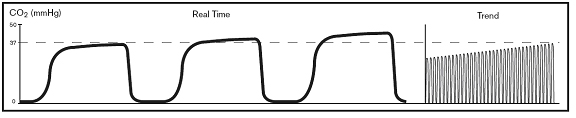 capnogramă normalăhiperventilațiehipoventilațieintubația esofaguluireinhalare de CO293. (CS) Marcați răspunsul care explică aspectul capnogramei de mai jos: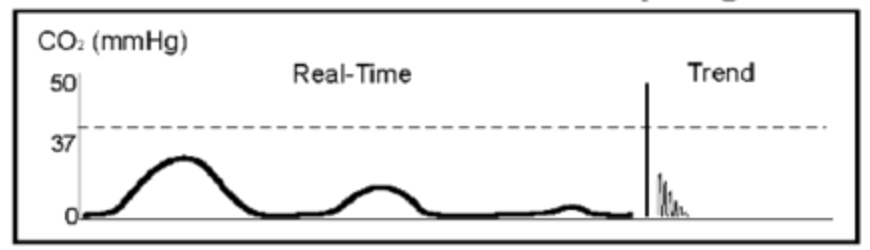 capnogramă normalăhiperventilațiehipoventilațieintubația esofaguluireinhalare de CO294. (CS) Marcați răspunsul care explică aspectul capnogramei de mai jos: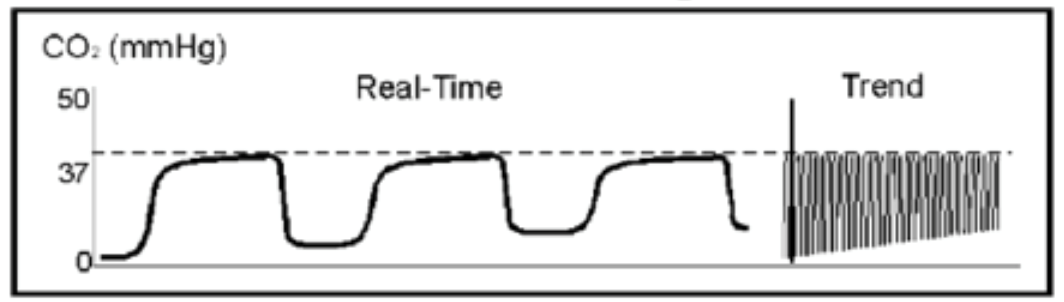 deconectare de la ventilatorhiperventilațiehipoventilațiereinhalarerespirații spontane95. (CS) Marcați răspunsul care explică aspectul capnogramei de mai jos: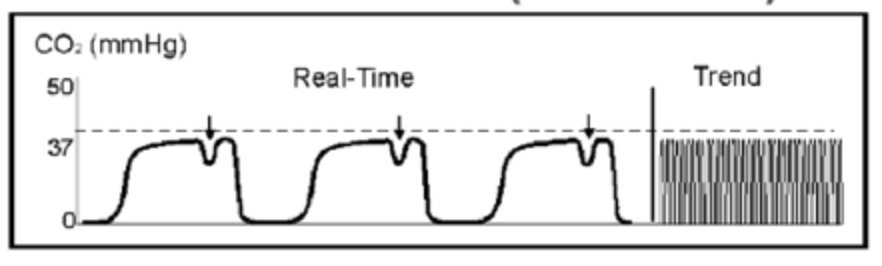 deconectare de la ventilatorhiperventilațiehipoventilațiemiorelaxare insuficientăreinhalare96.  (CS) Marcați parametrul apreciat prin pulsoximetrie:debitul cardiacpresiunea de ocluzie în capilarul pulmonarpresiunea parțială a O2 în sângele arterialrezistența vasculară saturatia cu O2 a sângelui arterial97. (CM) Indicați efectele hipercapniei:valorile foarte mari ale PaCO2 deprimă SNCinduce vasoconstricție cerebrală  induce vasodilatație cerebrală cu creșterea presiunii intracerebralestimulează sistemul nervos simpatic cu tahicardie, vasoconstricțiestimulează ventilația via chemoreceptoriTema: Monitoringul funcţiei cardiovasculare. Insuficienţa cardiovasculară acută. 1. (CS) Forme de prezentare a insuficienței cardiace acute sunt, cu exceptia:IC cronică decompensatăIC hipertensivăIC cronică congestivășocul cardiogenIC dreaptă izolată2. (CS) Cu cât volumul sanguin telediastolic este mai mare (adică, cu cât e mai mare presarcina), cu atât mai puternică este forţa de contracţie (cu atât mai mare este volumul sistolic). Această relaţie este cunoscută drept:legea Frank-Starlinglegea Otto Franklegea Starling-Pappenheimer-Stavermanlegea Laplacelegea lui Hilton3. (CS) Debitul cardiac este volumul de sânge:propulsat de inimă pe durata unei sistolepropulsat de inimă pe durata unui minutcare circulă la un moment dat în corpraportat la suprafaţa corporalăraportat la masa corporală4. (CS) Variabilitatea cărei presiuni reflectă cel mai bine o stare de hipovolemie la o persoană intubată și ventilată artificial:presiunii venoase centralepresiunii arteriale mediepresiunii arteriale sistolicepresiunii de pulspresiunii arteriale diastolice5. (CS) În cazul insuficienței cardiace acute, revărsatele pericardiale  sunt un semn caracteristic pentru:insuficiența cardiacă stângăinsuficiența cardiacă dreaptăhipovolemia severăpneumotorace compresivșoc cardiogen6. (CS) Levosimendanul este:betablocantinhibitor de enzimă de conversieantiaritmicinhibitor dopaminergicinotrop pozitiv7. (CS) Presiunea de inclavare a capilarului pulmonar reflectă indirect:umplerea atriului stângumplerea atriului dreptumplerea ventriculului drept umplerea ventriculului stâng umplerea circulaţiei mici8. (CS) Cea mai frecventă formă de prezentare a insuficienței cardiace acute severe este:șocul cardiogeninsuficiența cardiacă diastolicăedemul pulmonar acutinsuficiența cardiacă cronică decompensatăinfarctul miocardic acut  9. (CS) În cazul rezistenţelor vasculare sistemice crescute şi prezenţei hipertensiunii arteriale, este indicată administrarea de: vasodilatatoarevasopresoarediureticebeta-blocanţilichide10. (CS) În cazulul hipotensiunii arteriale cu rezistenţă vasculară sistemică joasă, se administrează:noradrenalinăadrenalinădopaminădobutaminănitroglicerină11. (CS) Rezistenţa vasculară sistemică este crescută în următoarele tipuri de șoc: cardiogenhipovolemicsepticneurogenanafilactic12. (CM) Rezistenţa vasculară sistemică este crescută în următoarele situaţii: şoc hipovolemicinsuficienţă adrenală pancreatită acută hemoragicăşoc anafilacticdurere, anxietate13. (CM) Rezistenţa vasculară sistemică este diminuată în următoarele situaţii:şoc septicpancreatita acutăciroza hepaticătraumatism vertebromedular înaltşoc hipovolemic14. (CM) Insuficienţa cardiacă cu debit crescut poate fi prezentă  în:anemia cronicăfistule arterio-venoaseinfarct miocardic acut  sepsis compensat volemichipertiroidism15. (CM) Marcați cauzele insuficienţei acute de ventricul stâng:infarctul miocardic acut şi ischemia miocardică acutădisecţia de aortăembolia aerianăinsuficienţa valvei mitralestenoza valvei aortale16. (CM) Marcați cauzele insuficienţei acute de ventricul drept:stenoza valvei aortaletrombembolia arterei pulmonareembolia aerianăembolia cu lichid amnioticventilarea pulmonară  artificială cu presiune pozitivă excesivă17. (CS) Marcați cauza insuficienţei cardiace acute globale: miocarditastenoza valvei aortaletromboembolia arterei pulmonareventilarea pulmonară artificialărevărsatul pleural masiv18. (CM) Insuficienţa cardiacă acută prin disfuncţie diastolică poate avea loc prin următoarele mecanisme:compresie externămiocard rigidventilare pulmonară artificială cu PEEP excesivcardiomoiopatie hipertroficăstenoză de valvă aortică19. (CM) Disfuncţia diastolică prin mecanism de compresie externă se produce în cazul:constricţiei sau efuziunii pericardicepneumotoracelui compresivpleureziei masiveinfarctului miocardic acut extinsventilării pulmonare artificiale20. (CM) Disfuncţie diastolică prin interferenţă ventriculară se poate produce în:infarct miocardic acut extins cu implicarea septului interventricularhipertensiune pulmonarăinsuficineţa valvei mitraleventilare artificială cu presiune end-expiratorie pozitivă excesivăinsuficinţa valvei tricuspidiene21. (CM) Debitul cardiac este produs în rezultatul interacţiunii a următoarelor componente: presarcinăpostsarcinăritm-frecvenţă cardiacă contractilitatevolum inspirator curent22. (CM) Presarcina este definită drept:lungimea fibrei miocardice înainte de contracţievolumul telediastolic ventricularpresiunea telediastolică ventricularăreturul venos spre cordrezistența la ejecție a sângelui din inimă23. (CS) Care afirmație este corectă cu privire la presiunea venoasă centrală:reprezintă presiunea din vena cavă inferioarăreprezintă presiunea din venele magistrale, apropiate corduluiNU este influențată de presiunea intratoracicăeste determinată de funcția ventriculului stângeste un indicator al contractilității cardiace24. (CM)  Postsarcina este:tensiunea  miocardică parietală din cursul sistoleilungimea fibrei miocardice înainte de contracţie volumul telediastolic ventricularrezistenţa la ejecţia sângelui din ventriculrezistenţa la curgerea sângelui prin vasele magistrale25. (CM) Postsarcina este influenţată de:  presiunea pleuralăimpedanţa şi rezistenţa vascularăpresarcinăgradul de stenoză al valvei aorticecontractilitate26. (CM) Referitor la relaţia dintre frecvenţa cardiacă şi debitul cardiac:inimă sănătoasă crează un debit cardiac maxim la o frecvenţă de 140 bpmdebitul cardiac scade treptat de la  140 până la 180 bpmfrecvenţă cardiacă mai mare de 180 bpm poate provoca fibrilaţie ventricularăîn insuficienţa cardiacă, debitul începe să scadă la o frecvenţă de 120 bpmo inimă sănătoasă crează un debit cardiac maxim la o frecvenţă de mai puţin de 45 bpm  27. (CM)Un pacient hipotensiv (PA=100/40 mmHg, PAM de 60 mmHg), cu o frecvenţă cardiacă  de 110 bpm, extremităţi calde şi timp rapid de recolorare a lojei unghiale reflectă:debit cardiac crescutdebit cardiac scăzutrezistenţă vasculară sistemică diminuatărezistenţă vasculară sistemică crescutăvolum sistolic crescut28. (CM) Un pacient hipotensiv (PA de 80/65 mmHg, PAM de 75 mmHg), cu o frecvenţă cardiacă  de 110 bpm, timp de recolorare lent a lojei unghiale, reflectă:debit cardiac crescutdebit cardiac scăzutrezistenţă vasculară sistemică scăzutărezistenţă vasculară sistemică crescutăvolum sistolic crescut 29. (CM) Managementul perioperativ al pacientului supus intervenţiei pe cord presupune: hiperbaroterapiesuport respiratorsuport nutritivanalgezie şi sedaremedicaţii profilactice (antibioprofilaxie, terapie antiagregantă, terapie anticoagulantă)  30. (CM) Bradicardia necesită tratament în cazurile când: FCC ≤35 bpm, indiferent de nivelul tensiunii arterialeFCC ≤35 bpm, dacă produce hipotensiune arterială FCC≤50 bpm, indiferent de nivelul tensiunii arterialeFCC≤50 bpm, dacă produce hipotensiune arterialăFCC >50 bpm, dacă presiunea arterială este normală 31. (CM) În caz de bradicardie, se va evalua:nivelul de potasiu în plasmăhormonii tiroidieni (identificarea hipertiroidiei)hormonii tiroidei (identificarea hipotiroidiei)tratamentul cronic cu beta-adrenomimeticetratamentul cronic cu beta-blocante 32. (CM) În cazul când insuficienţa cardiacă acută este asociată cu hipotensiune sau rezistenţă vasculară sistemică joasă, se administrează un vasopresor. Valorile-ţintă pentru presiunea arterială sistolică şi rezistenţa vasculară sistemică (RVS) sunt:presiunea arterială sistolică de 70 mm Hgpresiuna arterială sistolică de 100 mm HgRVS >2400 dyne·s·cm-5/m2RVS > 1600  dyne·s·cm-5/m2presiunea arterială sistolică mai mare de 140 mm Hg33. (CM) Este indicată administrarea de vasodilatatoare în următoarele cazuri:rezistenţă vasculară sistemică crescutărezistență vasculară sistemică  scăzutăpacient critic cu hipertensiune arterială (PAS>140 mmHg sau PAM >100 mm Hg)presiune arterială sistolică de 100 mm Hgpresiune arterială medie de 55 mm Hg34. (CM) Selectați medicamentele, care ar putea fi administrate în cazul unor rezistenţe sistemice crescute (>2400 dyne·s·cm-5/m2) sau prezenţei hipertensiunii arteriale (PAS>140 mmHg sau PAM >100 mmHg):noradrenalinănifedipină adrenalinănitroprusiat de sodiu efedrină35. (CM) Scopurile monitoringului funcției cardiovasculare în anestezie și terapie intensivă sunt: monitorizarea tuturor parametrilor posibili asigurarea că perfuzia tisulară este sufientă la pacientul considerat „relativ stabil”detectarea cât mai precoce a perfuziei tisulare neadecvate titrarea terapiei spre o țintă hemodinamică specifică la pacienții instabili diferențierea tiparelor hemodinamice 36. (CS) Care sunt valorile normale ale PVC: <0 mm Hg±5 mm Hg 0-8 mm Hg  18-20 mm Hg >20 mm Hg 37. (CS) Marcați valoarea optimă a presiunii de inclavare a capilarului pulmonar:0 mm Hg < 5 mm Hg2-12 mm Hg 18-20 mm Hg>20 mm Hg 38. (CM) Marcați afirmațiile corecte ce se referă la principiul de funcționare a balonului de contrapulsație aortică: prin artera femurală se introduce o sondă arterială cu balon, ce are un volum de 60-80 ml  partea proximală a balonului se află deasupra arterelor renale partea distală a balonului se află până la atriul stângumflarea balonului cu heliu se produce în timpul sistoleiumflarea balonului se produce în diastolă39. (CM)  Balonul de contrapulsație aortică este utilizat pentru ameliorarea perfuziei:cerebralecoronaremezentericehepaticerenale40. (CM) Marcați semnele clinice sugestive pentru sindromul coronarian acut: durere toracică cu durată < 20 min durere toracică cu durată > 20 min durere retrosternală cu iradiere în umărul și mâna stângădispnee respirație suieratoare41. (CM) Marcați medicamentele utilizate în tratamentul sindromului coronarian acut sunt:aspirina ketorolacul morfina adrenalina  propranololul 42. (CM) Marcați afirmațiile care sunt utile în stabilirea diagnosticului de sindrom coronarian acut: supra-denivelare de segment ST >1 mm în 2 sau mai multe derivații troponina T pozitivă durere retrosternală D-dimeri pozitiviniveluri serice sporite ale lactatdehidrogenazei  43. (CM) Complicațiile sindromului coronarian acut pot fi : bloc de ram drept al fascicolului Hisșoc cardiogen fibrilație ventriculară edem pulmonar      moarte subită 44. (CS) Medicamentul de elecție pentru tratamentul durerii în sindromul coronarian acut este: nimesulidulfentanylultramadolulparacetamolulmorfina  45. (CM)  Identificați afirmațiile corecte referitoare la morfină:scade presarcina ventriculului stângscade postsarcina ventriculului stângeste medicamentul de electie pentru analgezie în sindromul coronarian acutcrește frecvența respirațieidilată arterele coronariene46. (CM) Marcați complicațiile infarctului miocardic acut: șocul cardiogen fibrilația ventriculară edemul pulmonar tromboza mezenterialătrombembolia pulmonară47. (CM) Șocul cardiogen se caracterizează prin: vasoconstricție periferică vasodilatație perifericahipotensune arterială persistentă (PAS < 90 mm Hg sau scăderea PAM cu mai mult de 30 mm Hg faţă de valorile bazale);scăderea indexului cardiac (<1.8 l/min/m2 fără suport)presiune de umplere crescută în ventriculul stâng  (PCWP>18 mm Hg)48. (CM) Tratamentul șocului cardiogen pe fond de infarct miocardic poate include: balonul de contrapulsație aortică revascularizare cardiacă percutană sau clasică aspirinăadrenalinămorfină49. (CM) Cauzele șocului cardiogen: infarct miocardic acut extins pe peretele anterior hipertrofia ventriculului stânginsuficiența mitrală acută ruptură de sept ventricular bloc de ram stâng al fascicolului His  50. (CM) Selectați cauzele fibrilației atriale acute: trombembolia arterei pulmonare valvulopatii consumul de droguri miocardita hipervolemia51. (CM) Medicamentele de elecție folosite în fibrilația atrială, sunt: cardioversia urgentăamiodarona betablocanteleprocainamida lidocaina52. (CS) Selectați tratamentul de elecție pentru bolnavii cu tahicardie supraventriculară cu complexe QRS înguste și regulate în prezența semnelor de instabilitate hemodinamică: cardioversie urgentă amiodaronă  betablocanteprocainamidălidocaină53. (CM)  Selectați cauzele insuficienței cardiace acute prin disfuncție diastolică: pneumotorace deschis    stenoză aortică  tahicardie ischemie cardiacă ventilare artificială cu presiune end-expiratorie pozitivă excesivă 54. (CM) Marcați componentele transportului de oxigen: hemoglobina (Hb) consumul de oxigen (VO2)debitul cardiac (DC) presiunea parțială a oxigenului din sângele arterial (PaO2) rezistența vasculară sistemică (RVS) 55. (CM) Marcați afirmațiile adevărate referitoare la postsarcină: reprezintă tensiunea miocardică parietală din cursul diastoleireprezintă tensiunea miocardică parietală din cursul sistolei este determinată de volumul sanguin în atriu este resistența pe care o învinge ventriculul la ejectia sângelui este echivalată, clinic, cu rezistența vasculară sistemică 56. (CM) Selectați tehnicele de monitorizare neinvazive sau miniinvazive a hemodinamicii: ecocardiografia bioimpendanța electrică toracică sonda Swan-Ganzdoppler-ul trans-esofagian PiCCO 57. (CM) Marcați beta-blocantele cu acțiune de scurtă durată: propranololatenololesmolol labetolol metoprolol58. (CM) Rezistențe vasculare sistemice sporite se atestă în următoarele situații: ciroză hepatică soc hipovolemic                  ventilare mecanica  durere perfuzia de noradrenalină59. (CM) Rezistențe vasculare sistemice reduse se atestă în: traumă craniocerebrală severă sepsis șoc cardiogenșoc anafilactic șoc neurogen 60. (CM) Rezistențe vasculare sistemice reduse se atestă în: șoc hipovolemicpancreatită acută șoc cardiogenciroză anxietate61. (CM) Un aport de oxigen echilibrat consumului este considerat atunci când: lactatul seric ≥4 mmol/L lactatul seric ≤2 mmol/LSvO2 > 65% D(a-v)O2 ≤ 5mL/dL D(a-v)O2 ≥ 5mL/dL62. (CM) Care dintre afirmații sunt corecte pentru torsada vârfurilor:intervalul QT ≥500ms conduce la fibrilație ventriculară conduce la fibrilație atrialătratament - cardioversie pentru cardioversia medicamentoasa se administreaza  MgSO4 1-2g iv 63. (CM) Care din disritmiile de mai jos au un potențial letal imediat: blocul atrioventricular de gr. IItahicardia supraventriculară  paroxismalătahicardia ventriculară torsada vârfurilor bradicardia sinusală64. (CS)  Marcați factorul extracardiac care nu contribuie la instaurarea insuficienței cardiace acute:hipervolemiaabuzul de alcool disfuncția renală sindromul hiperkinetik (anemia, febra)diminuarea compliantei pulmonare 65. (CS) Un pacient prezintă TA=70 mmHg, DC=1,5 l/min, PICP =22 mmHg, diureza < 0,5 ml/kg corp. Marcați diagnosticul:insuficiență cardiacă cronică decompensatăstare de hipovolemie severășoc cardiogeninsuficiență cardiacă cu debit crescutinsuficiență cardiacă dreaptă66. (CM) Factorii de prognostic negativ, asociați cu insuficiența cardiacă acută sunt:șocul hipovolemicinfarctul miocardichiponatremiainsuficiența renalăhipotensiunea arterială67. (CM) Selectați factorii care agravează insuficiența cardiacă acuta :ischemia miocardicăinfecțiile tromboflebita superficialăaportul excesiv de sodiu tratamentul cu diuretice  68. (CM) Selectați indicațiile pentru contrpulsarea intraaortală cu balon:disecție de aortășoc cardiogencardiomiopatie cu instabilitate hemodinamicăinsuficiență refractară a ventriculului stânganevrismă de aortă abdominală69. (CM) Selectați factorii precipitanți ai insuficienței cardiace:miocarditafibrilația atrialăanemiaparalizia diafragmuluihipertiroidia70. (CM) Selectați contraindicațiile pentru contrpulsarea intraaortală cu balon:disectie de aortășoc cardiogencardiomiopatieregurgitarea aortalăanevrisma de aortă abdominală71. (CM) Selectați factorii precipitanți ai insuficienței cardiace:altitudinea (>3000 m)fibrilația ventricularăanemiahipotiroidismulcorticosteroizii72. (CM) Selectați receptorii pe care acționează dobutamina:alfa 1alfa 2beta 1beta 2beta 373. (CM) Selectați medicamentele care au rol în supraviețuire în cadrul insuficienței cardiace acute:inhibitorii enzimei de conversiebetablocanțiiblocanții receptorilor angiotensinicidigoxinafurosemidul74. (CM) Terapia farmacologică a insuficienței cardiace acute include:cardioversiadobutaminalevosimendanulbalonul de contrapulsare intraaorticănoradrenalina75. (CS) Cel mai specific și sensibil marker biochimic, care evocă o ischemie/necroză miocardică acută este:peptidul natriuretic atriallactat dehidrogenazaD-Dimeriitroponinele T și Iproteina C reactivă76. (CS) Selectați markerul biochimic al insuficienței cardiace:troponinele T și ID-Dimeriipeptidul natriuretic tip B (BNP)proteina C reactivăfactorul TNF-alfa 77. (CM) Selectați cauzele noncoronariene de creștere a nivelului seric de troponine:contuzia hepatică contuzia cardiacămiocarditacardioversiachimioterapia cardiotoxică78. (CS) Troponinele T și I fac parte din următoarea clasă de markeri:remodelării matricii interstițialeneuroumoralistresului oxidativinflamațieileziunii miocitare79. (CS) Selectați primul marker, care crește în sânge în cazul infarctului miocardic acut:mioglobinatroponineleCK-MBLDHmieloperoxidaza80. (CS) Clasele de biomarkeri în infarctul de miocard acut sunt: markerii leziunii miocitaremarkerii remodelării matricei interstițialemarkerii viralimarkerii tumoralimarkerii hepatici81. (CM) Pentru precizarea diagnosticului în insuficiența cardiacă acută se utilizează:ecocardiografia transesofagianăecocardiografia cu teste de efortbalonul de contrapulsare intraaorticăcoronarografiaelectrocardiografia82. (CM)Insuficiența cardiacă din sepsis se manifestă prin:debit cardiac crescutfrecvență cardiacă crescutăfrecvență cardiacă redusăfracție de ejecție <35%rezistență vasculară crescută83. (CM) În insuficiența cardiacă, ECG poate sugera etiologia prin:semne de ischemie/leziunelărgirea complexului QRS peste 130 msanomalii de cinetică parietală  tulburări de ritm sau conduceremicrovoltaj84. (CM) În insuficiența cardiacă, radiografia toracică:este importantă în definirea formei și conturului cardiacpoate identifica un edem pulmonarindicele cardiotoracic este un indicator utilîn insuficiența cardiacă ușoară poate apărea lichid pleuralîn insuficiența cardiacă severă apare atelectazie85. (CM) Selectați în ce situatii sunt recomandați agenții inotropi pozitivi în insuficiența cardiacă acută: debit cardiac scăzutprezența semnelor de hipoperfuzieprezența semnelor de congestiediferență arteriovenoasă de O2 de 3 ml/dlreducerea contractilității cardiace86.  (CS) Marcați situația care indică la o balanță echilibrată de aport-consum de oxigen?PaO2=100 mm Hg, SaO2=95%, D(a-v)O2 = 6 ml/dlPaO2=100 mm Hg, SaO2=95%, D(a-v)O2 = 3 ml/dlPaO2=100 mm Hg, SaO2=95%, lactat = 6 mmol/LPaO2=100 mm Hg, SaO2=95%, SvO2 = 60%PaO2=100 mm Hg, SaO2=95%, ERO2 = 40%87. (CS) Debitul cardiac este dependent în mod direct de următorii factori: rezistența vasculară sistemicăvolumul sângelui circulantfrecvența cardiacă, izolatfrecvența cardiacă și volumul sistolicvolumul sistolic și rezistența vasculară sistemică88. (CM) Selectați factorii care afectează volumul telediastolic:depleția de volumpoziția corpuluitonusul venosactivitatea musculară scheleticăminut-volumul respirator89. (CS) Cel mai comun simptom al insuficienței cardiace congestive este:tahicardiaoliguriasplenomegaliahepatomegaliadispneea90. (CM) Selectați efectele fiziopatologice  și semnele  clinice asociate cu edemul pulmonar cardiogen: creșterea presiunii capilare pulmonare edem alveolarraluriexpectorații de fluid hemoragicedeme pretibiale91. (CS) Marcați cel mai important factor în determinarea rezistenței fluxului sanguin:lungimea vasuluivâscozitatea sângeluidiametrul vasuluipresiunea arterialăviteza de curgere92. (CM) Care dintre următoarele medicamente pot fi utilizate în tratamentul  insuficienței cardiace acute:antiinflamatoarele nesteroidieneinhibitorii enzimei de conversiebeta blocantelediureticeleplasma proaspăt congelată93. (CS) Care este cauza cea mai frecventă de moarte subită de origine cardiacă:abuzul de cocainăprolapsul de valvă mitralăcardiomiopatiaaritmia ventricularăfibrilația atrială94. (CS) Semnele caracteristice pentru tamponada cardiacă sunt:hipotensiunea, zgomote cardiace asurzite, distensia jugularelortahicardia, dispnea, febrabradicardia, diaforeza, slăbiciune în mâinihipertensiuna, palpitațiile, durerea toracicăhipotensiunea, bradicardia, tetrapareza95. (CS) Marcați cea mai comună complicație a infarctului acut de miocard în primele 24 de ore:pericardita fibrinoasăanevrismul de arteră coronarăaritmiaisuficiența mitralăruptura de pilier96. (CS) Care este poziționarea corectă în pat a unui pacient cu edem pulmonar: laterală de securitateîn decubit dorsalsemiașezatăcu membrele inferioare ridicateîn picioare97. (CS) Marcași parametriul de monitorizare care se referă la sistemul cardiovascular:volumul tidalvolumul sistolicvolumul perfuzatvolumul transfuzatvolumul expirator98. (CM) Examenul ECG și radiografia toracică de ansamblu a confirmat o insuficiență cardiacă globală la un vărstnic de 75 de ani cu instalarea treptată a simptomelor. Marcați pașii care trebuie efectuați în continuare:administrați diuretice și inhibitori de enzimă de conversieadministrați diuretice și digoxinăadministrați diuretice, inhibitori de enzimă de conversie și anticoagulanțiprecizați cauza insuficienței cardiace prin ecocardiografie, cateterizare cardiacă sau alte măsuri diagnostice adecvateadministrați diuretice, vasodilatatoare, inhibitor de enzimă de conversieTema: Şocul. Transfuzia de componente sangvine şi terapia lichidiană. Nutriţia pacientului critic.                              (CS) Marcați criteriile sepsisului:infecție + 1 punct scala qSOFAinfecție + 2 puncte scala qSOFAinfecție + hipotensiune arterialăinfecție + septicemieinfecție+ rezistență la antibiotice (CM)  Marcați criteriile șocului septic:sepsisvasopresoare pentru a menține o PAM ≥ 65 mm Hgvasopresoare pentru a menține o TAS ≥ 120 mm Hglactat seric > 2 mmol/l după refacere volemică adecvatăfrecvența contracțiilor cardiace >100 bătăi/min(CS)  Marcați medicamentul de elecţie iniţial utilizat pentru tratamentul hipotensiunii arteriale refractare la terapia volemică în şocul septic:adrenalinădobutaminămezatonănoradrenalinăvasopresină(CS)  Marcați primul gest terapeutic pentru tratamentul hipotensiunii arteriale din șocul septic:perfuzii cu soluții de hidroxietilamidontransfuzie de plasmă proaspăt congelatătransfuzie de concentrat eritrocitarperfuzii cu soluții cristaloideperfuzii cu sol.glucoză 5%(CS) Marcați medicamentul inotrop de elecție pentru pacienţii cu şoc septic și disfuncţie miocardică:adrenalinădobutaminăizoprenalinămezatonănoradrenalină(CM) Marcați care medicamente pot fi utilizate în tratamentul şocului septic:dobutaminăhidrocortizonnitroglicerinănoradrenalinăsoluții cristaloide(CS) Bicarbonatul de sodiu este recomandat de a fi administrat  pacienţilor cu şoc septic la o valoare a pH de:7,107,27,37,357,4(CM)  Marcați criteriile care sunt incluse în scala qSOFA:PaO2/FiO2 <200frecvența respirației >22 resp/minpresiunea arterială sistolică  <100 mm Hgfrecvența contracțiilor cardiace >100 bătăi/minstatus mental alterat(CM) Marcați criteriile care nu sunt incluse în scala qSOFA:presiunea arterială sistolicănivelul bilirubinei sericestatusul mentalnivelul creatininei sericefrecvența respirației(CM)  Precizați cauzele șocului cardiogen:miocarditătulburări de ritm cardiacpericardită constrictivătulburări de conducerevalvulopatii(CM) Marcați afirmaţiile adevărate cu privire la şocul cardiogen:creşte volumul bătaiecreşte presiunea telediastolică scade debitul cardiacse instalează metabolismul anaerobsporeşte livrarea de oxigen către țesuturi(CM) Marcați mecanismele compensatorii în șocul cardiogen:a. activarea sistemului nervos simpaticb. inhibarea sistemului nervos  simpaticc. activarea sistemului renină-angiotentină-aldosterond. activarea sistemului nervos parasimpatice. inhibarea sistemului nervos parasimpatic (CS)  Marcați afirmaţia falsă referitoare la şocul cardiogen: a. crește postsarcina 
b. crește presiunea în atriul stâng c. scade livrarea de oxigen către țesuturid. creşte debitul cardiace. crește secreția de catecolamine(CM) În șocul cardiogen se determină:debit cardiac scăzuthipotensiune arterialărezistenţă vasculară periferică crescutărezistenţă vasculară periferică diminuatătahicardie(CS) Marcați medicamentul de elecţie pentru corijarea hipotensiunii arteriale la pacienţii cu şoc cardiogen:a. adrenalinăb. dobutaminăc. dopaminăd. mezatonă e. noradrenalină(CM) Indicați  medicamentele care pot fi  utilizate în tratamentul şocului cardiogen (pe fond de IMA):dobutaminăadrenalinăfentanylnitroglicerinănoradrenalină(CS) Marcați medicamentul care nu se utilizează în tratamentul şocului cardiogen (pe fond de IMA):dobutaminăadrenalinăfentanylnitroglicerinănoradrenalină(CM) Marcați afirmațiile corecte referitoare la balonul intra-aortic de contrapulsaţie:creşte presiunea arterială diastolică în aortăcreşte rezistenţa la ejecţia ventriculară prin dezumflare presistolicăreduce rezistenţa la ejecţia ventriculară prin dezumflare presistolicăscade presiunea arterială diastolică în aortăse umflă în sistolă(CM) Marcați afirmațiile corecte referitoare la balonul intra-aortic de contrapulsaţie: este o metodă definitivă de tratament a şocului cardiogeneste o metodă temporară de tratament a şocului cardiogen se plasează în aorta ascendentăd.    se plasează în aorta descendentăe.    se umflă în diastolă(CM) Marcați medicamentele care nu se utilizează  cu scopul creşterii inotropismului la un bolnav cu şoc cardiogen şi ritm sinusal:corglicondobutaminăadrenalinăizoprenalină strofantină(CM) Marcați cauzele șocului extracardiac obstructiv:embolie pulmonară masivăinfarct miocardicpericardită constrictivăpneumotoracetamponadă pericardică(CS) Indicați testul de elecție pentru diagnosticarea emboliei pulmonare masive:ecocardiografiaelectrocardiografiagazele arterialeradiografia cutiei toracicetomografia compiuterizată spiralată a cutiei toracice cu contrast(CM) Indicați modificările EKG care apar în embolia pulmonară masivă:tahicardie sinusalăunde T negative în derivațiile V1-V4bradicardie sinusalăaspect S1Q3T3devierea la dreapta a complexului QRS(CM) Marcați medicamentele care se utilizează în tratamentul emboliei pulmonare masive:droperidolstreptokinazănorepinefrinăheparină nefracţionatăwarfarină(CM) Marcați medicamentele trombolitice:enoxaparinăheparină rtPA (activatorul tisular recombinant al plasminogenului)streptokinazăwarfarină (CS) Marcați regimul corect de aticoagulare în embolia pulmonară masivă:heparină nefracţionată - bolus i/v 40 Ul/kgc, apoi 18 Ul/kg/oră i/vheparină nefracţionată - bolus i/v 40  Ul/kgc, apoi 5 Ul/kg/ oră  i/vheparină nefracţionată - bolus i/v 50UI/kgc, apoi 5 Ul/kg/oră i/vheparină nefracţionată  - bolus i/v 80 Ul/kgc, apoi 18 Ul/kg/oră  i/vheparină nefracţionată - bolus i/v 80UI/kgc, apoi 14 Ul/kg/ oră i/v(CS)  Heparinizarea în embolia pulmonară urmărește:un aPTT ţintă de 1,0 – 1,3 x valoarea de controlun aPTT ţintă de 1,2 – 1,5 x valoarea de controlun aPTT ţintă de 1,5 – 2,3 x valoarea de controlun aPTT ţintă de  2,5 – 3,5 x valoarea de controlun aPTT ţintă de 3,5 –4,5  x valoarea de control (CM)  Marcați afirmațiile corecte  referitoare la tratamentul emboliei pulmonare masive cu warfarină:tratamentul se începe concomitent cu administrarea de heparinătratamentul se începe după 5 zile de terapie cu heparinătratamentul se asociază  timp de 5 zile, din prima zi de administrare cu heparină terapia urmarește un INR=2-3tratamentul va dura cel puțin 3 luni(CM) Marcați cauzele șocul anafilactic:administrarea de antibioticehipovolemiaadministrarea de vaccinuriadministrarea de anestezice localeînțepături de insecte(CM) Marcați afirmațiile adevărate cu privire la șocul anafilactic:compensator creşte volumul sistolic creşte permeabilitatea vascularăscade volumul sistolicscade volumul sangvin circulantmediatorii induc o vasoplegie generalizată(CM)  Marcați afirmațiile adevărate cu privire la șocul anafilactic:în patogenie sunt implcate IgEîn patogenie sunt implcate IgMmediatorii induc o vasoplegie generalizată mediatorii induc o vasoconstricție generalizată scade permeabilitatea vasculară(CM) Marcați opțiunile terapeutice în șocul anafilactic:pentru adulți adrenalină 0,01 mcg/kg, maximal 50 mg  nediluat i/m, în absența căii venoaseadrenalină bolus i/v 50 mcg adrenalină i/v în perfuzie continuă dacă hipotensiunea arterială persistă după bolusglucagon în cazul pacienților care nu răspund la adrenalină (trataţi cu β-blocante)sol.glucoza 5% pentru creșterea volemiei(CS) Marcați medicamentul de elecţie pentru tratamentul  hipotensiunii arteriale în şocul anafilactic:adrenalinădobutaminădopaminănoradrenalinămezaton(CM) Şocul anafilactic se caracterizează prin:bronhospasmcreşterea debitului cardiaccreşterea permeabilităţii capilarehipervolemievasodilataţie generalizată(CM) Marcați medicamentele utilizate în tratamentul şocului anafilactic:adrenalinădifenhidraminăhidrocortizonnitroglicerinăser fiziologic(CM) Marcați cauzele șocului neurogen:a. hemoragii importanteb. infarctul de miocardc. traumatism cranian severd. hemoragie intracerebrală severăe. secţiunea înaltă a măduvei spinării(CM) Marcați medicamentele care pot fi utilizate în tratamentul şocului neurogen:a. adrenalinăb. nitroglicerinăc. noradrenalinăd. ser fiziologice. sol.Ringer-lactat(CM) Şocul neurogen se caracterizează prin:creşterea debitului cardiachipovolemie relativăscăderea debitului cardiacvasodilataţie generalizatăvasoconstricţie generalizată(CS) Marcați medicamnetul care nu se utilizează în tratamentul şocului neurogen:adrenalinănitroglicerinănoradrenalinăser fiziologicsol.Ringer-lactat(CM) Marcați semnele șocului neurogen:dureri abdominale hipotensiune arterialătahicardietegumente calde, uscatebradicardie(CS) Marcați opțiunea terapeutică pentru tratamentul bradicardiei din șocul neurogen:metoprololnoradrenalină  atropinăhidrocortizonimobilizarea bolnavului (CM) Marcați cauzele șocului hipovolemic:vărsăturicetoacidoză diabeticăhemoragiiocluzie intestinală sepsis(CM) Marcați afirmațiile corecte cu privire la șocul hipovolemic:compensator crește volumul sistolic creşte permeabilitatea vascularăscade volumul sistolicscade volumul sanguin circulantse determină o vasoplegie generalizată(CS) Marcați afirmația falsă cu privire la șocul hipovolemic:a. PVC este scazutăb. bolnavul prezintă tahicardiec. debitului cardiac este scăzutd. tegumente sunt caldee. diureza orară este scazută(CM)  Marcați afirmațiile adevărate cu privire la şocul hipovolemic:creşte frecvenţa contracţiilor cardiacescade frecvenţa contracţiilor cardiacecreşte nivelul catecolaminelor endogenecreşte nivelul cortizolului sericcreşte reabsorbţia apei la nivel de tub renal(CM) În şocul hipovolemic se determină: a. acidoză lacticăb. niveluri crescute de reninăc. niveluri crescute de noradrenalinăd. niveluri scăzute de angiotenzină IIe. niveluri scăzute de aldosteron(CM) Marcați mecanismele compensatorii în șocul hipovolemic:a. activarea sistemului simpaticb. inhibarea sistemului simpaticc. activarea sistemului renină-angiotentinăd. activarea sistemului parasimpatice. creşterea eliberării de aldosteron(CM) Marcați afirmațiile  false cu privire la şocul hipovolemic:a. crește debitul cardiac b. scade debitul cardiacc. se produce vasoconstricțied. se produce vasodilatațiee. crește livrarea de oxigen către țesuturi(CM) Marcați afirmațiile adevărate cu privire la şocul hipovolemic:a. scade presarcinab. scade debitul cardiacc. crește livrarea de oxigen către țesuturid. scade volumul sanguin circulant e. crește postsarcina cardiacă(CM) Marcați semnele clinice ale şocului hipovolemic:oligurieconfuzie mentală sau letargiehipotensiune arterialăbradicardietahicardie(CS) Marcați soluția de elecție pentru refacerea deficitului volemic în șocul hipovolemic: Dextran 40 Ringer lactat sol.0,45% NaCl sol. Glucoză 5%sol. Glucoză 10%(CM) Marcați variantele șocului în care este indicat tratamentul cu corticoizi:șocul hipovolemicșocul cardiogen (pe fond de IMA)șocul septic rezistent la administrare de fluide și vasopresoareșocul anafilactic șocul extracardiac obstructiv (embolism pulmonar masiv)(CM) Marcați indicațiile pentru transfuzia concentratului eritrocitar spălat:pacienţi cu reacţii hemolitice posttransfuzionale în anamnezăpacienţi cu lipsă congenitală de IgA pacienţi cu reacţii alergice severe posttransfuzionale în anamnezăpacieniți cu deficit de IgMpacienţi care au suferit anterior şoc anafilactic(CM) Marcați indicațiile pentru transfuzia concentratului eritrocitar deleucocitat:pacienţi cu anticorpi antileucocitaripacienţi cu lipsă congenitală de IgA prevenirea aloimunizării contra antigenelor leucocitarepacienţi cu reacţii hemolitice severe posttransfuzionalepacienţi cu leucocitoză (CM) Concentratul eritrocitar este indicat bolnavilor critici cu nivel al hemoglobinei de: 48 g/l56 g/l65 g/l100 g/l112 g/l(CM) Marcați indicațiile pentru transfuzia plasmei proaspăt congelate:corecţiea hemoragiilor microvasculare în caz de creştere a timpului de protrombină mai mult de 1,5 ori comparativ cu valorile normalenutriție parenteralăcorijarea hipovolemieinormalizarea INR-ului în absenţa hemoragiilor microvascularereversia urgentă a anticoagulantelor cumarinice în lipsa concentratului de complex protrombinic(CM) Marcați indicațiile pentru administrarea albuminei:a. hipovolemieb. hipoproteinemie severă (nivelul proteinei serice<50 g/l)c. hemoragii microvasculared. hemofilie Ae. hipofibrinogenemie(CM) Marcați factorii de coagulare din crioprecipitat:factorul VIIIfactorul XIIfactorul XIIIfactorul vonWillebrand fibrinogen(CM) Crioprecipitatul este indicat pentru tratamentul  hemoragiilor microvasculare bolnavilor cu:hipofibrinogenemienumăr redus de trombociteboala vonWillebrand hemofolie Ahemofilie B(CM)  Marcați afirmaţiile corecte cu privire la dextrani:cresc volumul sângelui circulantposedă proprietăţi antigenicese utilizează cu scop de nutriţie parenteralăse utilizează pentru corectarea hemoragiilor microvascularedoza maximă este de 1,5 g dextran/kg/zi(CM) Marcați afirmaţiile corecte cu privire la soluţiile de hidroxietilamidon:cresc  volumul sângelui circulantscad volumul sângelui circulantse administrează pentru a corecta deficitul factorilor de coagulare se utilizează cu scop de nutriţie parenteralăsunt practic neantigenice(CM) Marcați soluţiile cristaloide:ser fiziologicsol. glucoză 5%sol. Hidroxietilamidon 6%sol.Ringersol.Ringer Lactat(CM) Marcați soluţiile care nu sunt cristaloide:Aminoplasmalser fiziologicIntralipidsol.Ringersol.gelatină(CM) Marcați soluțiile coloide:Sol.  Ringer Lactatser fiziologicIntralipidsol.hidroxietilamidonsol.gelatină(CM) Marcați afirmațiile adevărate cu privire la sol.glucoză 5%:este utilizată pentru tratamentul hemoragiilor microvasculareadministrată intravenos crește volemiaare rol nutritivpoate fi administrată pe o venă perifericăeste utilizată pentru tratamentul deshidratărilor(CM) Marcați soluțiile care se utilizează cu scop de alimentare parenterală:AminosterilSol. glucoză 5%Sol. glucoză 10%Infezolplasmă proaspăt congelată(CS) Marcați soluția care nu se utilizează în alimentarea parenterală:AminoplasmalSol.glucoză 20%InfezolIntralipidSol. Hidroxietilamidon(CS) Aportul glucidic zilnic trebuie să acopere:10-20% din necesarul caloric 20-30% din necesarul caloric 30-40% din necesarul caloric 50-60% din necesarul caloric 70-80 din necesarul caloric (CS) Aportul lipidic zilnic trebuie să acopere:10-20% din necesarul caloric25-30% din necesarul caloric35-40% din necesarul caloric45-50% din necesarul caloric55-60% din necesarul caloric(CM) Marcați emulsiile lipidice utilizate în alimentarea parenterală:AminoplasmalAminosterilInfezolIntralipidLipofundin(CM) Marcați soluţiile de aminoacizi utilizate în alimentarea parenterală:IntralipidAminosterilAminoplasmalLipofundinInfezol(CM) Marcati valoarea calorică a glucozei: 2,7 kcal/g 3,7 kcal/g4,5 kcal/g 5,5 kcal/g6,0 kcal/g (CS) Marcați valoarea calorică a lipidelor:3,7 kcal/g 4,1 kcal/g5,5 kcal/g 6,5 kcal/g9,3 kcal/g (CS) Marcați valoarea calorică a proteinelor:3,7 kcal/g 4,1 kcal/g5,5 kcal/g 6,5 kcal/g9,3 kcal/g (CM) Marcați soluțiile de glucoză care se utilizează în alimentarea parenterală:soluție glucoza 5% soluție glucoza 10% soluție glucoza 20% soluție glucoza 30% soluție glucoza 40% (CS)  Marcați afirmația corectă cu privire la soluţiile de gelatină:cresc  volumul sângelui circulantefectul volemic este superior în comparație cu cel al soluțiilor de hidroxietilamidonse administrează pentru a corecta deficitul factorilor de coagulare se utilizează pentru nutriție parenteralăsunt practic neantigenice(CS)  Marcați valoarea corectă a necesarul proteic zilnic pentru adulţi: 0,8-1 g/kg corp/zi2-3 g/kg corp/zi 3-4 g/kg corp/zi 4-5 g/kg corp/zi 5-6 g/kg corp/zi  (CS)  Marcați valoarea corectă a necesarul glucidic zilnic pentru adulţi: 1-1,5 g/kg corp/zi2-3 g/kg corp/zi 3-4 g/kg corp/zi 4-5 g/kg corp/zi 5-6 g/kg corp/zi  (CS)  Marcați indicația corectă pentru perfuzia intravenoasă cu ser fiziologic:corectarea acidozeinutriție parenterală tratamentul hemoragiilor microvascularerefacerea deficitului de volum plasmaticcorectarea alcalozei   (CS) Marcați indicația corectă pentru perfuzia intravenoasă cu soluții de hidroxietilamidon:nutriție parenteralătratamentul hemoragiilor microvascularerefacerea deficitului de volum plasmaticcorectarea acidozeitratamentul hipoalbuminemiei(CS) Marcați indicația pentru perfuzia intravenoasă cu soluții de glucoză 20%:nutriție parenteralătratamentul hemoragiilor microvascularecorectarea acidozeitratamentul hipoalbuminemieirefacerea deficitului de volum plasmatic(CS) Marcați opțiunea terapeutică de elecție pentru corijarea hipotensiunii arteriale în șocul hipovolemic: Sol.Ringer Lactatnoradrenalinăhidrocortizonsol.glucoza 10% crioprecipitat(CM) Marcați variantele șocului asociate cu vasodilatație periferică:septicneurogenanafilactichipovolemiccardiogen (CS) Marcați varianta șocului în care adrenalina este medicamentul de elecție pentru corijarea hipotensiunii arteriale:neurogenanafilacticsepticcardiogenhipovolemic(CS) Marcați afirmația corectă cu privire la șocul cardiogen:Presiunea de ocluzie în capilarul pulmonar (PCWP) < 18 mm Hg,  indicele cardiac (IC) <2,0-2,2 cu suportPCWP > 18 mm Hg,  IC >2,0-2,2 cu suport PCWP < 18 mm Hg,  IC >2,0-2,2 cu suport PCWP > 18 mm Hg,  IC <2,0-2,2 cu suport Valorile PCWP și ale IC nu au nici o importanță  (CM) Marcați semnele șocului hipovolemic:alterarea statusului mentalacidoză lacticăoliguriepoliuriehipotensiune arterială (CМ) Marcați variantele șocului în care noradrenalina este medicamentul de elecție pentru corijarea hipotensiunii arteriale după refacere volemică:neurogenanafilacticsepticcardiogenhipovolemicTema: Tulburările acute ale stării  de conştienţă. Moartea cerebrală.	(CS) Centrii respiratori sunt localizaţi în:bulb şi puntedoar în bulbhipotalamauscerebelcerebrum(CS) Volumul total al lichidului cerebrospinal la adult este de  aproximativ:25 ml75 ml130 ml200 ml250 ml(CM) Marcați  afirmațiile corecte cu privire la oxigenul din creierul uman adult:se consumă cu o viteză de 40-50 ml/minreprezintă 20% din consumul bazal de oxigennivelul sub 60 mm Hg în sângele arterial produce vasoconstricţie la nivel cerebralnu are rezervelipsa lui pentru 10-15 secunde produce inconştienţă(CS) Marcați drogul indicat în tratamentul convulsiilor asociate administrării unui anestezic local:droperidoldiazepamfentanilketaminăpropofol(CM) Edemul cerebral poate apărea ca consecință a:resuscitării cardio-respiratoriicontuziei cerebralecolapsului vascular cauzat de hipotensiunea posturalăaccidentului vascular cerebral hemoragictumorii cerebrale(CS) Care din cele de mai jos NU a dovedit eficienţă în tratamentul edemului cerebral citotoxic:administrarea de manitolulhiperventilareahipotermia administrarea de glucocorticosteroizielevarea extremității cefalice cu 30°(CM) Marcați semnele clinice ale hernierii creierului:apariția anizocorieidilatarea bilaterală a pupilelorrestabilirea nivelului de conștiențăinstabilitatea hemodinamicăapariția dereglărilor de ritm(CM) Marcați condițiile în care sporește presiunea intracraniană:hiperventilarea hipercapniahipotensiunea sistemicăhipoxiahiperoxia(CM) Marcați componentele triadei Cushing:hipertensiune arterială sistemicăbradicardietahicardiebradipneepresiune intracraniană elevată(CM) Selectați criteriile scalei Glasgow pentru come:dimensiunea pupilelor răspunsul verbalrăspunsul ocular poziția și mișcarea globilor ocularirăspunsul motor (CM) Marcați componentele cutiei craniene conform doctrinei Monroe-Kellie:encefalullichidul cefalo-rahidian (LCR)lichidul extracelulartentorium componentul vascular(CS) Ce reprezintă presiunea de perfuzie cerebrală (PPC):diferenţa dintre tensiunea arterială sitemică şi presiunea intracraniană (PIC)diferenţa dintre tensiunea arterială sistolică şi diastolicădiferenţa dintre tensiunea arterială medie şi PICdiferenţa dintre tensiunea arterială sistolică şi PICdiferenţa dintre tensiunea arterială diastolică şi PIC(CM) Care din cele enumerate mai jos pot fi utile în diagnosticarea morţii cerebrale:un scor de 3 baluri conform scalei Glasgowpupile miotice bilateralpupile midriatice bilateraltestul de apnee testul la atropină(CM) Marcați metodele de monitorizare a presiunii intracraniene: intraventricularăepiduralătranssfenoidală intracerebralăsubarahnoidiană(CM) Marcați condiţiile care pot fi responsabile de dezvoltarea stării de comă:diselectrolitemiadislipidemiahiperglicemiahipoxiahipoglicemia(CM) Marcați consecințele hipercarbiei:vasodilataţie la nivel cerebralsporirea componentului vascular la nivel cerebralreducerea presiunii intracranienereducerea producţiei de lichid cefalorahidian sporirea presiunii intracraniene(CM) Marcați factorii care influenţează fluxul sanguin cerebral:PaO2temperatura corporală     PaCO2tensiunea arterială sistemicăglicemia de 6 mmol/l(CM) Marcați factorii care sporesc fluxul sanguin cerebral şi presiunea intracraniană:hiperventilarea  hipoxemiacrizele convulsive    hipercapniahipotermia19. (CM) Marcați factorii care reduc fluxul sanguin cerebral şi valoarea presiunii intracraniene:sedarea continuă  hipertermiaextremitatea cefalică elevată la 30°alcaloza respiratorie acidoza20. (CM) Enumerați modificările patofiziologice moleculare caracteristice  edemului citotoxic:ionii de Na+ migrează intracelular ionii de Cl-  migrează extracelularse constată depleția de ATP intracelularsporeste concentratia K+ intracelularapa migrează intracelular din interstițiu21. (CM) Care din cele enumerate mai jos sunt sugestive hernierei în foramenul magnum:instabilitatea hemodinamicăanizocoria pe partea contralaterală focaruluitulburările de ritm cardiactulburările de respirațiedeprimarea nivelului de conștiență22.  (CM) Marcați afirmaţiile false cu privire la ventriculostomie:ventriculii laterali comprimați nu reprezintă un obstacol pentru ventriculostomieventriculostomia este unica metodă de monitorizare a presiunii intracraniene (PIC)ventriculostomia este ”standardul de aur” de monitorizare a PICventriculostomia oferă posibilitatea reducerii PIC prin drenarea lichidului cefalorahidian ventriculostomia este o metodă sigură de monitorizare a PIC şi lipsită de efecte adverse23. (CS) Primul nucleu al căii parasimpatice responsabile de inervaţia mușchiului constrictor al pupilei este localizat la nivelul:diencefaluluibulbului rahidianmezencefaluluiganglionului stelatcerebelului24. (CS) Primul nucleu al căii simpatice responsabile de inervaţia m. ciliar este localizat la nivelul:cortexuluiganglionului stelatdiencefaluluihipotalamusuluipunții lui Varolio25. (CM) Pupile midriatice bilateral sunt sugestive pentru:intoxicaţia cu substanţe organofosforicestările de anoxiemoartea cerebralăadministrarea colirelor midriaticeadministrarea sistemică a preparatelor adrenomimetice26. (CM) Selectați metodele de diagnostic recomandate  paraclinice utile pentru diagnostic ale pacienţilor comatoşi:examenul computer tomograficrezonanţa magnetică nuclearănivelul seric al proteinei C reactive electroencefalografia puncţia lombară27. (CS) Selectați metoda paraclinică de examinare de primă linie a bolnavului în stare de comă:rezonanţa magnetică nuclearăpuncţia lombarăcomputer tomografiapotenţiale evocateelectroencefalografia 28. (CM) Selectați elementele terapeutice recomandate în hipertensiunea intracraniană:hiperventilarea de rutină menținerea PaO2 la valori mai mari de 60 mm Hg controlul tensiunii arteriale sistemicesedarea continuăadministrarea de anticonvulsivante29. (CM) Marcați preparatele osmotice:dextran 70soluţia salină izotonicăsol. NaCl 3%manitoluldiureticele de ansă30. (CM) Reducerea presiunii intracraniene la administrarea de furosemid se datorează:scăderii producţiei de lichid cefalorahidian ameliorării licvorodinmicii la nivelul ventriculilor cerebralicreării unui gradient osmotic ca rezultat al diurezei sporitereducerii nivelului seric al K+reducerii părţii lichide la nivelul ţesutului cerebral31. (CM) Marcați efecte adverse asociate terapiei cu glucocorticosteroizi:hipoglicemiaimunosupresiahemoragia digestivă superioarăhipotensiunea sistemicăhiponatriemia32. (CM) Marcați afirmaţiile corecte:administrarea de glucocorticosteroizi pacienţilor cu edem cerebral citotoxic sporeşte rata succesului tratamentuluiadministrarea de glucocorticosteroizi pacienţilor cu edem cerebral sporeşte riscul hemoragiilor digestive superioarediureticele de ansă potenţează efectul diuretic al preparatelor osmotice hipoglicemia este frecvent asociată administrării de glucocortcosteroiziglucocotricosteroizii au demonstrat eficienţă în tratamentul edemului cerebral vasogen33. (CS) Marcați afirmația greșită cu privire la hipotermie:hipotermia reduce presiunea intracranială hipotermia este o metodă recomandată de tratament a pacienților cu traumatism carnio-cerebral severcoagulopatia este una dintre complicațiile induse de hipotermie hipotermia sporeşte necesitatea metabolică la nivelul ţesutului cerebralhipotermia este frecvent asociată cu dereglări de ritm cardiac34. (CS) Marcați examinarea inutilă pentru diagnosticul morţii cerebrale:testarea nervilor cranieni testul cu adrenalinătestarea reflexului oculovestibulartestul cu atropinătestul de apnee35. (CM) Marcați factorii care influențează fluxul sanguin cerebral:a.   valoarea pH a sângeluib.   PaO2c.   vâcozitatea sângeluid.   glicemia sericăe.   PaCO2 36.  (CM) Marcați metodele de reducere a metabolismului cerebral: a.   aplicarea hipotermiei sistemiceb.   sedarea continuă a pacientului c.   reducerea debitului cardiacd.   administrarea de anticonvulsivantee.   hipotermia selectivă cerebrală37. (CM) Marcați disfuncțiile metabolice care pot cauza tulburări de conștiență:hipopotasemiahipersodemiahipercolesterolemiahiperglicemiahiperazotemia 38. (CS) Starea de comă este cuantificată cu un scor al scalei Glasgow pentru come de:a.  15 puncteb.  13 punctec.  12 puncted.  10 punctee.   ≤ 8 puncte39. (CS) Selectați valorile tensiunii arteriale sistemice ale unui adult sănătos pentru care fluxul sanguin cerebral este unul constant:a. TA sistolică între 80-180 mmHgb. TA medie  între 60-160 mmHgc. TA medie între 40-180 mmHgd. TA sistolică între 60-160 mmHge. TA medie între 90-180 mmHg40. (CM) Marcați condițiile responsabile de apariția leziunilor crebrale secundare:a. hipoxemiab. hipotermiac. hipercarbiad. hipotensiunea sistemică e. hiperventilarea 41. (CS) La ce valori se recomandă menținerea presiunii de perfuzie cerebrale la un pacient cu traumatism cranio-cerebral grav:a. 50 mmHgb. >70 mmHgc. >80 mmHgd. >90 mmHge. 50-70 mmHg42. (CS) Marcați valorile normale ale presiunii intracraniene:a. 0 mmHgb. 0-5 mmHgc. 5-12 mmHgd. 18 mmHge. >20 mmHg43. (CM) Marcați criteriile de sistare a testului de apnee în cadrul complexului de diagnostic al morții cerebrale:a. valoarea SpO2<80%b. apariția aritmiilor cardiace c. TA sistolică <90 mm Hgd. TAM>60 mm Hge. reluarea respirației spontane 44. (CM) Marcați condițiile ce trebuie respectate înainte de a purcede la efectuarea testului de apnee:a. pacient normotermicb. pH seric în limitele normeic. TA sistolică >120 mm Hgd. ritm sinusale. normocapnie 45. (CM) Marcați condițiile care reduc fluxul sanguin crebral prin vasospasm:a. Na seric < 135 mmol/lb. pH<7,3 c. PaO2 < 60 mmHgd. PaCO2 < 32 mmHge. pH>7,546.(CM) Marcați condițiile care pot fi cauză a tulburărilor de conștiență:a. nivelul seric al K+  de 2,5 mmol/lb. nivelul glucozei serice < 2,0 mmol/lc. Na+ seric <124 mmol/ld. PaCO2 >70 mm Hge. PaO2 >80 mm Hg47. (CM) Marcați condițiile care sporesc presiunea intracraniană:a. hipoventilareab. hiperventilarea c. hipoxemiad. hiperoxiae. hipertensiunea arterială 48. (CM) Marcați afirmțiile adevărate  cu privire la lezinile cerebrale secundare:a. glucocorticosteroizii administrați precoce previn dezvoltarea leziunilor cerebrale secundareb. leziunile cerebrale secundare pot fi prevenite c. hiperventilarea previne dezvoltarea leziunilor cerebrale secundared. leziunile cerebrale secundare nicidecum nu influențează rezultatul la distanțăe. hipoxia și hipotensiunea sunt cele mai frecvente cauze ale leziunilor cerebrale secundare49. (CS) Marcați afirmația greșită cu privire la presiunea intracraniană (PIC):a. valorile normale sunt de 15-20 mm Hgb. se recomandă a fi menținută sub valoarea de 20 mm Hgc. sporirea PIC produce bradicardie d. sporirea PIC este însoțită de hipertensiune arterială  e. hiperventilarea este recomandată în tratamentul hipertensiunii intracraniene50. (CM) Marcați afirmațiile adevărate cu privire la presiunea de perfuzie cerebrală:a. PPC <50 mmHg rezultă în hipoperfuzie cerebralăb. PPC se recomandă a fi menținută între 50-70 mm Hgc. valoarea PPC este determinată exclusiv de  tensiunea diastolică d. valoarea PPC este detreminată atât de tensiunea arterială sistemică cât și de presiunea intracraniană e. valorile PPC >90 mmHg ameliorează rezultatele la distanță la pacienții cu traumatisme cerebrale51.(CS) Marcați perfuzabilul de primă intenție recomandat pentru refacerea volemică a pacientului cu traumatism cranio-cerebral sever:a. sol. Glucoză 5%b.sol. NaCl 0,9%c. sol. NaCl 3%d. sol. Ringer e. sol. Hartman 52. (CS) Marcați afirmația incorectă cu privire la manitol: a. manitolul este un preparat osmoticb. este preparatul recomandat în tratamentul edemului cerebral vasogenc. la valori a osmolarității serice >320 mosm/l manitolul este contraindicatd. se recomandă administrarea în bolus e. dozele recomandate sunt de 0,5-1,0 g/kg53. (CS) Marcați principala cauză a edemului cerebral citotoxic:a. flux sanguin cerebral sporitb. hipotermiac. hiponatremiad. hipoperfuziae. hipoglicemia54. (CS) Marcați cea mai frecventă cauză de hemoragie cerebrală intraparenchimatoasa la adulţii de vârsta medie (50-70ani):a. infarctul cerebral venosb. coagularea intravasculară diseminatăc. angiopatia amiloidăd. malformaţiile vascularee. tulburările de coagulare55. (CS) Marcați cea mai frecventă cauză a hemoragiei subarahnoidiene: anevrisme arteriale intracraniene sacularevasculitele induse de droguridisecţiile de artere intracranienehipertensiunea esențială ateroscleroza vaselor cerebrale 56. (CM) Marcați afecțiunile cardiace ce pot fi cauza accidentului vascular cerebral ischemic:endocardita bacterianădisecţia de artere cervicaleaneurism al ventricului stâng cu tromboză intracavitarăfibrilaţia atrială trombangeita obliterantă57. (CM) Marcați preparatele medicamentoase recomandate a fi administrate în coma de origine necunoscută:flumazenil glucoză concentrată (40%)tiamină naloxondantrolen 58. (CS) Marcați preparatul de primă întenție administrat în coma indusă de supradozaj de opioide:codeinăpentazocinăbutorphanol naloxonă metadonă59. (CM) Marcați tulburările metabolice care pot produce tulburări de conștiență:hiperamoniemia cetoacidoza nivelul Fe seric de 20 µmol/Lnivelul glicemiei de 2,0 mmol/lnivelul ureei nitrogene (portiunea azotata a ureei)  de 33 mg/dl60. (CM) Marcați condițiile clinice care pot cauza tulburări de conștiență:Na seric 118 mmol/lK seric 2,5 mmol/lglucoza serică 28 mmol/lcolesterol seric 200 mg/dlPaCO2 >70 mm Hg61.  (CM) Selectați afirmațiile corecte cu privire la edemul cerebral vasogen:se dezvoltă ca rezultat al perturbării barierei hemato-encefalice se dezvoltă selectiv la nivelul substanței albeeste prezent în tumori cerebraleglucocorticosteroizii au dovedit eficiență terapeuticăcauza principală este hipoperfuzia sistemică 62.  (CS) Marcați afirmația greșită cu privire la edemul cerebral citotoxic:este consecința hipoperfuziei bariera hemato-encefalică este compromisăbariera hemato-encefalică este intactăeste rezultatul depleției energetice este rezultatul incompetenței pompei ionice    63. (CS) Marcați valoarea maximă a presiunii intracraniene recomandată pacientului cu traumatism carnio-cerebral grav:12 mmHg12-15 mmHg20 mmHg28 mmHg30 mmHg64. (CM) Marcați afirmațiile corecte cu privire la testul de apnee:este testul indispensabil de diagnostic al morții cerebraleeste recomandat pacientului cu un scor Glasgow de <5 puncteînainte de efectuarea testului pacientul este preoxigenat cu 100% O2prezența respirațiilor spontane este criteriu de test pozitiv desaturarea este criteriu de test pozitiv 65. (CS) Marcați afirmația incorectă cu privire la proba calorimetrică:este un test utilizat în diagnosticul morții cerebraletestul oferă posibilitatea identificării reversibilitații leziunilor de la nivelul trunchiului cerebraleste recomandat la prezența globilor oculari fixați cu pupile areactiveprevede instilarea a 50 ml apă rece în meatul auditiv externrăspunsul patologic este confirmat prin nistagm orizontal 66. (CS) Marcați starea clinică pentru care sunt sugestive pupilele punctiforme bilaterale:hipoperfuzie cerebrală supradozaj de opioideherniere transtentorială centrală leziune a mezencefalului hipercatecolaminemie 67. (CM) Marcați starea clinică pentru care este sugestivă pupila midriatică unilaterală areflexivă:hipoperfuzie sistemicăleziune a mezencefaluluiherniere transtentorială centralădisfuncție metabolicăherniere transtentorială laterală 68.  (CM) Marcați afirmațiile corecte cu privire la testul oculo-cefalic:prevede rotirea rapidă a capului dintr-o parte în altaeste indicat oricărui pacient în stare de comăeste utilizat pentru diagnsoticul morții cerebrale  prezența leziunii cervicale nu este contraindicație răspunsul patologic este sugestiv pentru întreruperea conexiunii oculovestibulare la nivelul trunchiului cerebral69. (CM) Marcați afirmațiile corecte cu privire la testul cu atropină:este unul din testele utilizate pentru diagnosticul morții cerebraleprevede administrarea i/m  de atropinălipsa accelerării contracțiilor cardiace este un criteriu de test pozitivdescreșterea frecvenței contracțiilor cardiace este un criteriu de test pozitivtestează competența nervilor cardioacceleratori 70. (CM) Marcați afirmațiile corecte cu privire la respirația tip Cheyne-Stokes:este criteriu de diagnostic al leziunilor corticaleeste sugestivă pentru cetoacidoză  se caracterizează prin perioade de hiperpnee ce alternează cu perioade de apneese caracterizează prin respirații frecvente - profunde poate fi prezentă la pacientul cu insuficiență cardiacă 71. (CS) Marcați scorul Glasgow care corespunde unui pacient obnubilat:15 puncte13-14 puncte12-9 puncte8-5 puncte3 puncte72. (CS) Marcați scorul Glasgow care corespunde unui pacient în stare de stupor:15 puncte13-14 puncte12-9 puncte8-5 puncte3 puncte73. (CS) Marcați scorul Glasgow care este sugestiv pentru un pacient cu moarte cerebrală:15 puncte13-14 puncte12-9 puncte8-5 puncte3 puncte74. (CM) Marcați metodele de reducere a componentului vascular la nivel cerebral:controlul TA sistemicedrenarea lichidului cerebro-spinalsedarea în vederea excluderii ”luptei cu ventilatorul”elevarea extremității cefalice a patului cu 30-45°administrarea de substanțe vasoconstrictoare 75.  (CM) Marcați efectele adverse ale hipotermiei:vindecarea întârziată a plăgilorcomplicațiile tromboticedereglările de ritm cardiacfrisonulreducerea ratei metabolismului cerebral76. (CM) Marcați afirmațiile corecte cu privire la ventriculostomie:este o metodă neinvazivă de monitorizare a presiunii intracranienecomplicațiile de tip ventriculite sunt inevitabileoferă posibilitatea de a drena excesului de LCR la necesitate complicațiile hemoragice sunt așteptabile la pacienții cu tulburări de coagulabilitate se realizează prin inserarea unui dren în ventriculul IV 77.  (CS) Marcați afirmațiile corecte cu privire la Tiopentalul de sodiu utilizat în calitate de sadativ la pacientul în stare de comă:prin efectul simpatomimetic asigură maximă stabilitate hemodinamică reduce rata metabolică la nivel cerebralposedă efect imunosupresoriu utilizat în doze mari crește durata ventilării mecanice și durata aflării în unitatea de terapie intensivăprofunzimea sedării se monitorizează prin intermediul înregistrării traseului EEG78. (CM) Marcați afirmațiile corecte cu privire la starea vegetativă: reprezintă o vaiantă evolutivă a stării de comăo dezvoltă excepțional pacienții de vârstă avansatăîn marea majoritate a cazurilor este reversibilă toți pacienții în stare vegetativă necesită suport ventilatorse caracterizează prin apariția fazei de somn ce alternează cu cea de vegheTema: Tulburările echilibrului hidro-electrolitic.1.  (CS) Câti litri constituie apa totală a organismului unui om de 70 kg?30 litri42 litri52 litri56 litri2. (CS) Câte procente constituie apa intracelulară în organismul uman?22%26%36%46%56% 3. (CS) Câte procente constituie apa interstițială în organismul uman?10,5%11,5%13,5%14,5%20,5%4. (CS) Câte procente din masa corporală constituie plasma în organismul uman?3,5%4,5%4,7%5,5%7,5%5. (CS) Presiunea osmotică este determinată de echilibrul:Frank-StarlingVan HoffSaint-GiorgyHagen-PoiseuilleStewart6. (CS) Indicați care este valoarea normală a presiunii oncotice plasmatice?23-25mm Hg24-26 mm Hg25-28 mm Hg27-29 mm Hg30-49 mm Hg7. (CS) Marcați legea care determină schimbul de apă între compartimentele hidrice:echilibrul Nernstechilibrul Starlingechilibrul Gibbs-Donanechilibrul Saint GiorgyHagen-Poiseuille8. (CS) Marcați ecuația care exprimă potențialul membranar de repaos: NernstStewardGibbs-DonanStarlingHagen-Poiseuille9.  (CS) Echilibrul  Szent-Gyorgy exprimă:potențialul membranar de repaostipurile de dereglări hidricetipurile de dereglări electroliticeexcitabilitatea neuro-muscularăpotențialul membranar de acțiune10.  (CS) Cum se numește dereglarea hidrica caracterizată prin pierderea mai mare de sodiu decât cea de de apă ?izoosmolarăhipoosmolarăhiperosmolarăhipertonăhipotonă11.  (CS) Cum se numește dereglarea hidrică caracterizată prin pierderea echivalentă de sodiu și de apă? hipoosmolarăizoosmolarăhiperosmolarăhipertonăhipotonă12  (CS) Cum se numește dereglarea hidrică caracterizata prin pierderea excesivă de apă față de sodium?hiposmolarăizoosmolarăhiperosmolarăhipertonăhipotonă13. (CS) O natriemie de Na+ ≤135 mEq/l semnifică :hiponatremieperfuzie excesivă de sol. glucoză 5%hipernatremievaloare normală a sodiului în plasmăhipovolemie14. (CS) Scăderea nivelului plasmatic de K+ sub 3,5 mmol/l denotă: hipokaliemieperfuzie excesivă de sol/ glucoză 5%hiperkaliemievaloare normală a kaliului în celulăvaloare normală a kaliului în plasmă15. (CS) Care noțiune definește relația dintre volumul vascular și cel al sângelui circulant? returul venosvolemiavolumul circulantdebitul cardiacvolumul de stres16. (CS) Relaţia dintre returul venos şi presiunea atrială dreaptă poate fi prezentată prin modelul :Gibbs-DonanGuytonStarlingNernstSaint-Giorgy 17. (CS) Selectați valoare diurezei fiziologice nictimerale a unei persoane de 70 de kg în condiții de confort termic: 0,5 l1 l1,5 l 2 l2,5 l18.  (CS) Selectați cel mai util parametru pentru monitorizarea repleției volemice a pacientului?ionogramaPaCO2PaO2PVCdiureza nictimerală19. (CS) Selectați răspunsul corect referitor la relația dintre ionii difuzabili și proteinele de aceeași sarcină, care se află de aceeași parte a membranei: legea Gibbs-Donanechilibrul Nernstlegea Frank-Starlingechilibrul Saint Giorgyechilibrul Stewart20. (CS) Indicați valorile normale ale calcemiei:a) 2,5-3,5 mEq/lb) 4,5-5,5 mEq/lc) 5,5-7,5 mEq/ld) 7,5-9,5 mEq/le) 9,5-10,5 mEq/l21. (CS) Din care spațiul hidric face parte lichidul cefalorahidian?intracelularextracelulartranscelularextravascularinterstițial22. (CS) Din care spațiu hidric face parte lichidul ascitic la un pacient cu ciroză hepatică ?transcelular extracelularintracelularextravascularinterstițial23. (CS) Echivalentul chimic este cantitatea de substanță care leagă sau deplasează:un atom de hidrogeno moleculă de oxigeno moleculă de bicarbonato moleculă de cloro moleculă de glucoză24. (CS) O soluție este denumită hipertonă, atunci când:osmolaritatea ei este mai mare decât cea plasmatică, dar nu produce mișcare de apă între sectoare;osmolaritatea ei este mai mare decât cea plasmatică și produce mișcare de apă între sectoare ;osmolaritatea ei este identică cu cea plasmatică, dar produce mișcare de apă între sectoare;osmolaritatea ei este mai mică decât cea plasmatică și produce mișcare de apă între sectoare;osmolaritatea ei este mai mică decât cea plasmatică și nu produce mișcare de apă între sectoare;25. (CS) Echilibrul Starling determină:volumul de apă în compartimentele hidriceosmolaritatea sectorului hidriccompoziția sectorului hidricdirecția și fluxul de apă între compartimentele hidricedirecția și fluxul de apă în cadrul aceluiași compartiment hidric26. (CS) În timpul filtrării apei din patul microvascular în interstițiu:crește presiunea hidrostatică în capilar și crește concentrația proteineise reduce presiunea hidrostatică în capilar și scade concentrația proteineise reduce presiunea hidrostatică în capilar și crește concentrația proteineicrește presiunea hidrostatică în capilar, dar se reduce concentrația proteineipresiunea hidrostatică și concentrația proteinei nu suferă modificări27. (CS) Tulburarea primară a ionului de sodiu are drept consecință majoră modificarea:volumului sectorului extracelularpotențialului de acțiuneechilibrului acido-bazicstabilității membranei celulareenergeticii celulare28. (CS) Tulburarea primară a ionului de potasiu are drept consecință majoră modificarea:volumului sectorului extracelularpotențialului de acțiuneechilibrului acido-bazicstabilității membranei celulareenergeticii celulare29. (CS) Tulburarea primară a ionului de magneziu are drept consecință majoră modificarea:volumului sectorului extracelularpotențialului de acțiuneechilibrului acido-bazicstabilității membranei celulareenergeticii celulare30. (CS) Tulburarea primară a ionului de fosfat are drept consecință majoră modificarea :volumului sectorului extracelularpotențialului de acțiuneechilibrului acido-bazicstabilității membranei celulareenergeticii celulare31. (CS) Indicați necesarul fiziologic nictimeral de apă în condiții de confort termic:10-15 ml/kg corp15-25 ml/kg corp25-35 ml/kg corp35-45 ml/kg corp45-55 ml/kg corp32. (CM) Marcați tipurile majore de tulburări de compoziție:hipoosmolară hipovolemiaizoosmolară hiperosmolarăhipervolemia33. (CM) Marcați tipurile majore de tulburări de volum:hipoosmolară hipovolemiaizoosmolară hiperosmolarăhipervolemia34. (CM) Perspirația insensibilă presupune pierderea apei prin:diurezătranspirațieevaporarea apei prin tegumenteevaporarea apei prin mucoasepierderea apei prin masele fecale35. (CM) Organismul, fiziologic, pierde apă prin :diurezărespirațietranspirațieperspirație insensibilăsalivație36. (CM) Cele mai mari concentrații de clor se conțin în: salivăsuc gastricbilăsuc pancreaticsuc intestin subțire37.  (CS) Cea mai mare concentrație de sodiu se conține în: salivăsuc gastricbilăsuc pancreaticsuc intestin subțire 38.  (CM) Marcați parametrii clinici indispensabili în aprecierea stării de hidratare :diureza orarăculoarea tegumentelorgradul de umidificare al mucoaselortimpul de umplere capilarăpulsul în clino- și ortostatism39. (CM) Marcați parametrii de laborator care evocă o stare de deshidratare :hiperglicemiahematocritul sporitproteina C-reactivăhipernatremiahipofosfatemia40. (CS) Indicați cel mai exact semn clinic al hiperhidratării iatrogene:apariția edemelor perifericehipertensiunea arterialădiureză mai mare de 1,5 ml/kg corp/oră fără stimularetahicardiahipersalivația41. (CM) La constituirea unui program de perfuzie, se iau în considerație următoarele componente:volumul vascularfuncția hepaticăfuncția cardiacăvolemiacompoziția volemiei42. (CM) La compensarea pierderilor de volum perioperatoriu, se va lua în considerație:volumul necesar prehidratăriivolumul de menținerepierderile curentevolumul sechestratvolumul circulant43.  (CM) Marcați soluțiile care se utilizează pentru compensarea pierderilor de volum:soluția Ringersoluția de bicarbonat de sodiusoluția de manitolplasma proaspăt congelatăserul fiziologic44. (CM) Marcați paramerii care caracterizează o soluție macromoleculară:osmolaritateamasa molecularăcoeficientul de substituție a lanțului lateralvolumulambalajul45. (CM) Comparativ cu soluțiile cristaloide, cele macromoleculare :sunt mai costisitoareau aceeași eficiență în compensarea volemicăcresc mortalitateareduc răspunsul inflamator produc efecte adverse mai frecvent46. (CM) Hiperkaliemia se caracterizează clinic prin:pierderea reflexelor osteo-tendinoaeslăbiciune muscularăexacerbarea reflexelor osteo-tendinoasehipertonus musculardisritmii47. (CM) Hipercaliemia, pe traseul ECG, se caracterizează prin :unda T înaltă, ascuțită, simetricăsubdenivelare de segment STunda Q adâncăalungirea intervalelor RRdispariția undei P48. (CM) Corecția medicamentoasă a hiperkaliemiei constă în administrarea de:CaCl2 sau gluconate de Casoluție de glucoză cu insulinărășină schimbătoare de ioni (Kayexalat)mannitolMgSO449. (CM) Marcați afirmațiile corecte referitoare la corecția hipokaliemiei:corecția hipokaliemiei durează câteva zileîn caz de cetoacidoză, este preferabil fosfatul de kaliurata maximă de administrare este de 100 mEq pe orăhipokaliemia ușoară poate fi corectată per osse administrează, concomitent, glicozide cardiace50. (CM) Hipercalcemia severă se tratează prin administrarea de:ser fiziologic în perfuzare rapidăfurosemidglucocorticoizicalcitoninăvitamina D51. (CM) Ce strategii de repleție volemică pot fi aplicate pacienților postoperatoriu ?„volum fix”„restrictivă”„obiectivelor hemodinamice”„liberală”contextuală52. (CS) Un pacient este internat cu un hematocrit de 58% și o natremie de 158 mmol/l. Care este cauza acestor rezultate de laborator ?hiperhidratareanemiedehidratareinsuficiență renalăinsuficiență cardiacă53. (CS) Un pacient este internat cu o natremie de 110 meq/L. Selectați acțiunile terapeutice necesare :sporirea aportului oral de lichideadministrarea de soluție NaCl 10%administrarea de hormon antidiuretic intranazalmonitorizarea pentru eventualitatea de convulsii. Restricție de lichide.monitorizarea diurezei54. (CS) Un pacient a raportat câteva episoade de diaree și vomă. Selectați  parametrul care trebuie monitorizat:calciu sericfosfatul serickaliul sericsodiul seric clorul sericTema: Tulburările echilibrului acido-bazic                                                                                 (CS) Indicați valoarea normală a pH-ului sangvin:7,07,17,27,37,4 (CS) Indicați valoarea normală a concentrației bicarbonatului seric la un adult tânăr sănătos:14-18 mmol/l18-22 mmol/l22-26 mmol/l26-30 mmol/l  30-34 mmol/l (CS) Indicați valoarea normală ale bazelor exces la un adult tânăr sănătos:1 mmol/l2 mmol/l3 mmol/l4 mmol/l5 mmol/l (CS) Indicați valoarea normală a pCO2 în sângele arterial:10 mmHg 20 mmHg 30 mmHg 40 mmHg50 mmHg (CM) Marcați afirmaţiile corecte referitoare la echilibrul acido-bazic:acidoză = pH scăzut sub 7,35aclacaloză  = pH crescut peste  7,45acidoză = pH crescut peste  7,45pH<6,8 este incompatibil cu viațapH>7,8 este incompatibil cu viața(CM) Marcați afirmaţiile corecte referitoare la sistemele tampon sangvine:sunt soluţii de electroliți a căror prezenţă se opune variaţiei pH-ului atunci când se adaugă un acid sau o bazăsunt  alcătuite dintr-un acid slab şi sarea sa cu o bază puternică sunt alcătuite dintr-o bază slabă şi sarea sa cu un acid tareviteza de tamponare este instantanee  sistemul tampon al fosfaţilor este principalul sistem intracelular din organism(CM) Marcați afirmaţiile corecte referitoare la mecanismele de reglare ale echilibrului acido-bazic:sistemele tampon acționează rapid  (s)reglarea respiratorie este rapidă (min), maximă după 12-24 ore reglarea respiratorie începe sa apara în 12-24 ore şi atinge maxima în decurs de câteva zilereglarea renală este instantanee, maximă după câteva orereglarea renală este lentă, dar completă (acţionează câteva zile)(CM) Marcați cauzele acidozei respiratorii:acțiunea unor medicamente (opiacee, sedative, anestezice) leziuni ale măduvei spinării sindrom Guillain-Barre cetoacidoză diabeticăintoxicaţie cu salicilate(CM) Marcați cauzele care nu conduc la dezvoltarea acidozei respiratorii:acţiunea relaxantelor musculare pneumotorace cauze “supratentoriale” (durere, frică, stress)acţiunea citochinelor în sepsisintoxicaţia cu salicilate (CM) Marcați criteriile de diagnostic pentru acidoza respiratorie:pH >7,45pH<7,35pCO2 = 40 mm HgpCO2 >44  mm HgpCO2 <36  mm Hg (CM) Marcați principiile de tratament ale acidozei respiratorii:tratament etiologicadministrare de bicarbonat la nivele scăzute ale pH-uluiadministrare de bicarbonat doar la o valoare a pH <7,15în cazuri severe – ventilație mecanicăînlăturarea chirurgicală a tumorii care produce mineralocorticoizi (CM) Marcați efectele hipercapniei:vasodilatație cerebralăvasoconstricţie cerebralăstimularea sistemului nervos simpaticstimularea sistemului nervos parasimpaticcreșterea presiunii intracerebrale (CM) Marcați stările patologice care se asociază cu acidoză metabolică:miastenia  edemul pulmonar cetoacidoza diabetică şocul hipovolemicdiareea profuză  (CS) Nu reprezintă cauză a acidozei metabolice:leziunea renală hipopotasemiaşocul cardiogen fistule pancreatice intoxicaţia cu metanol (CM) Marcați criteriile de diagnostic pentru acidoza metabolică:pH=7,30pH>7,45HCO3 = 24 mmol/lHCO3>26 mmol/lHCO3 <22 mmol/l(CM) Indicați efectele acidozei metabolice:hiperventilaţie (respiraţie Kussmaul)hipoventilațiedevierea curbei de disociere a oxihemoglobinei la stângadevierea curbei de disociere a oxihemoglobinei la dreaptahiperpotasemie(CM) Marcați principiile de tratament ale acidozei metabolice:tratament etiologicadministrare de bicarbonat la nivele scăzute ale pH-uluiadministrare de bicarbonat doar când  pH <7,15ventilaţie mechanicăînlăturarea chirurgicală a tumorii care produce mineralocorticoizi (CM) Indicați cauzele alcalozei respiratorii:bronhospasmtetanossindromul de anxietate-hiperventilație acțiunea unor analepticeembolism pulmonar  (CM) Marcați criteriile de diagnostic pentru alcaloza respiratorie:pH=7,30pH>7,45pH<7,45pCO2 <36 mm HgpCO2 >44 mmol/l  (CM) Indicați efectele alcalozei metabolice:vasodilatație cerebralăvasoconstricţie cerebralădeplasarea curbei de disociere a hemoglobinei spre dreaptacreșterea presiunii intracerebralearitmii cardiac (CM) Marcați cauzele alcalozei metabolice:embolism pulmonaraspirații gastriceșoc hipovolemic sindromul Cushingadministarea diureticelor de ansă (CM) Marcați simptomele alcalozei metabolice:respiraţie amplă, cu frecvenţă crescutăexcitaţie psihomotoriesomnolenţădepresia contractilităţii miocarduluihipertensiune arterial (CM) Marcați efectele alcalozei metabolice:devierea curbei de disociere a oxihemoglobinei spre dreaptadevierea curbei de disociere a oxihemoglobinei spre stângavasodilatație cerebralădepresia contractilităţii miocardicefebră (CM) Marcați criteriile de diagnostic pentru alcaloza metabolică:pH=7,30pH>7,45 HCO3 <22 mmol/lpCO2 <36 mm HgHCO3 >26 mmol/l (CM) Tratamentul  alcalozei metabolice include:refacerea volemieiînlăturarea chirurgicală a tumorii care produce mineralocorticoizioprirea administrării steroiziloracidifierea plasmei cu acetazolamidă sau soluţii clorhidrateoxigenoterapie  (CS) Evaluați datele gazometriei arteriale ale unui bolnav inernat în spital pentru cura herniei inguinale: pH=7,42, pCO2 =42 mm Hg, HCO3- = 24 mmol/l.valori normaleacidoză respiratorieacidoză metabolicăalcaloză respiratoriealcaloză metabolică (CS) Evaluați datele gazometriei arteriale ale unui bolnav în perioda postoperatorie cu sondă gastrică pentru aspirația conținutului stomacal: pH=7,75, pCO2 =44 mm Hg, HCO3- = 44 mmol/l.valori normaleacidoză respiratorieacidoză metabolicăalcaloză respiratoriealcaloză metabolică (CS) Evaluați dezechilibrul acido-bazic primar al pacientului internat în spital în stare de coma: pH=7,2, pCO2 =18 mm Hg, HCO3- = 18 mmol/l.valori normaleacidoză respiratorieacidoză metabolicăalcaloză respiratoriealcaloză metabolică(CS) Evaluați datele gazometriei arteriale ale unui bolnav aflat la ventilație mecanică:  pH= 7,2, pCO2 = 60 mm Hg, HCO3 = 24 mmol/l.valori normaleacidoză respiratorieacidoză metabolicăalcaloză respiratoriealcaloză metabolică (CS) Evaluați datele gazometriei arteriale ale unui bolnav aflat la ventilație mecanică:  pH=7,5, pCO2 = 30 mm Hg, HCO3- = 22 mmol/l.valori normaleacidoză respiratorieacidoză metabolicăalcaloză respiratoriealcaloză metabolică (CS) Indicați formula corectă de calcul al hiatusului anionic:Na+ – (Cl- + HCO3-)Na+ + (Cl- - HCO3-)Na+ + HCO3- – Cl-Na+ + (Cl- + HCO3- )Na+  – (Cl- + K+) (CM) Marcați cauzele acidozei metabolice cu hiatus anionic crescut:intoxicaţii cu salicilatesupradozaj de opiaceepierderi renale de bicarbonatacidoză lacticăcetoacidoză diabetică (CM) Marcați cauzele acidozei metabolice cu hiatus anionic normal:diaree severăinsuficienţă renalăfistulă de intestin subțirefistulă pancreaticăintoxicaţie cu metanol (CM) Indicați afirmaţiile corecte referitoare la hiatusul anionic:este util pentru stabilirea cauzei alcalozei metaboliceeste crescut la bolnavii cu fistule pancreaticeeste util pentru stabilirea cauzei acidozei metaboliceare valori normale la bolnavii cu cetoacidoză diabetică poate fi calculat după formula: Na+ – (Cl- + HCO3-) (CM) Marcați afirmațiile corecte referitoare la hiatusul anionic:în cetoacidoza diabetică hiatusul  anionic este crescuthiatusul anionic este scăzut la bolnavii cu insuficiență renalăhiatusul anionic este  scăzut în caz de  intoxicație cu metanolla bolnavii cu acidoză lactică hiatusul anionic este crescuthiatusul anionic este crescut la bolnavii cu diaree severă  (CS) Indicaţi  pH-ul şi pCO2  la un alpinist care a cucerit muntele Mont Blanc (4800 m deasupra nivelului mării): valorile pH-ului şi pCO2  vor creşte     valorile pH-ului şi pCO2  vor scădea     pH-ul va crește, iar pCO2  va scădea  pH va scădea, iar pCO2  va creşte     valorile pH-ului şi pCO2  nu se vor modifica  (CS) Un student în preajma examenelor de licenţă este foarte anxios şi prezintă tahipnee. Ce modificări ale EAB aşteptaţi să prezinte?acidoză respiratorieacidoză metabolicăalcaloză respiratoriealcaloză metabolicănu vor exista modificări  (CS) Bolnav de 55 de ani cu insuficienţă renală a omis şedinţa de hemodializă. Ce modificări ale EAB aşteptaţi să prezinte?acidoză respiratorieacidoză metabolicăalcaloză respiratoriealcaloză metabolicănu vor exista modificări (CS) Pacientă de 20 ani este internată urgent în spital cu tentativă de suicid cu aspirină. Ce modificări ale EAB aşteptaţi să prezinte?acidoză metabolică cu hiatus anionic crescutacidoză metabolică cu hiatus anionic normalalcaloză respiratorieacidoză respiratoriealcaloză metabolică (CS) Bolnav de 32 ani este internat în UTI  în stare de şoc hipovolemic. Care date ale EAB corespund stării pacientului?pH = 7,1, PaCO2 = 60 mm Hg,  HCO3- = 24 mmol/lpH = 7,35, PaCO2 = 40 mm Hg,  HCO3- = 24 mmol/lpH = 7,45, PaCO2 = 35 mm Hg,  HCO3- = 26 mmol/lpH = 7,24,  PaCO2 = 32 mm Hg,  HCO3- = 14 mmol/lpH = 7,55, PaCO2 = 40 mm Hg,  HCO3- = 30 mmol/lTema:Insuficienţa hepatică acută.(CM) Indicați criteriile de diagnostic pentru insuficiența hepatică acută:coagulopatie (INR>1,5)coagulopatie (INR>3)encefalopatiedurata suferinței hepatice <6 lunidurata suferinței hepatice >6 luni(CS) Indicați afirmația adevărată cu privire  la insuficiența hepatică acută:criteriile de diagnostic sunt coagulopatia, alterarea statusului mental și durata suferinței hepatice < 6 lunicriteriile de diagnostic sunt coagulopatia, alterarea statusului mental si durata suferintei hepatice > 6 luniobligatoriu sunt prezente semne ale cirozei hepatice nivelul albumiei serice este un marker al suferinței hepaticecriteriul coagulopatiei este INR>5(CM) Indicați cauzele insuficienței hepatice acute:virulsul hepatiei B și Cintoxicația cu paracetamolvirusul gripaltumori metastaticeintoxicația cu ciuperci otrăvitoare(CS) Indicați tratamentul etiotrop al bolnavilor cu insuficiență hepatică acută survenită în urma supradozării cu paracetamol:tiosulfat de sodiualbastru de metilenN-acetilcisteinăfizostigminăflumazenil (CS) Indicați tratamentul etiotrop al bolnavilor cu insuficiența hepatică acută pe fond de hepatită cu virusul B:N-acetilcisteinălamivudinepenicilină Gcorticosteroiziaciclovir(CS) Indicați tratamentul etiotrop al bolnavilor cu insuficiența hepatică acută survenită pe fond de intoxicație cu ciuperci otrăvitoare:protamină sulfatalbastru de metilenneostigminăpenicilină Gcorticosteroizi(CS) Indicați tratamentul etiotrop al bolnavilor cu insuficiență hepatică acută survenită pe fond de hepatită autoimună:N-acetilcisteinăcorticosteroizipenicilină Gcărbune activattiosulfat de Na(CM) Indicați modificările hemodinamice la bolnavii cu insuficiență hepatică acută:scade întoarcerea venoasăvasoconstricție perifericăvasodilatație perifericăhipotensiune arterialăhipertensiune arterială(CM) Marcați afirmațiile corecte referitoare la modificările hemodinamice la bolnavii cu insuficiență hepatică acută:crește debitul cardiacscade debitul cardiaccrește presiunea portalăscade presiunea portalăscade rezistența vasculară  (CS) Indicați opțiunea terapeutică de elecție pentru corijarea hipotensiunii arteriale la bolnavii cu insuficiență hepatică acută:ser fiziologicsol. glucoză 20%noradrenalinăaminosteriladrenalină (CM) Indicați opțiunile terapeutice pentru tratamentul edemului cerebral la bolnavii cu insuficiență hepatică acută:lactulozămanitolhiperventilarebarbituricecorticosteroizi (CM) Indicați afirmațiile corecte referitoare la administrarea componentelor sanguine bolnavilor cu insuficiență hepatică acută:plasma proaspăt congelată este indicată doar bolnavilor  cu deficienţă documentată a factorilor de coagulare în prezenţa hemoragiei activeplasma proaspăt congelată este indicată tuturor bolnavilor  cu deficienţă documentată a factorilor de coagulare (chiar și în absența hemoragiilor active)pentru proceduri invazive este nevoie de un nivel de  trombocite de peste 50000/mm3albumina este indicată bolnavilor cu hemoragii când transfuzia de plasmă proaspăt congelată nu reuşeste normalizarea INRfactorul VII recombinant este indicat bolnavilor cu hemoragii când transfuzia de plasmă proaspăt congelată nu reuşeste normalizarea INR  (CM) Indicați afirmațiile  corecte referitoare la complicațiile neurologice la bolnavii cu insuficiență hepatică acută:edemul cerebral apare mai frecvent la bolnavii cu encefalopatie de gr.I și IIbolnavii cu encefalopatie de gr.IV sunt în comăhiperventilația poate fi folosită pentru scăderea rapidă a presiunii intracerebralemedicamentul de elecție pentru sedarea bolnavilor cu encefalopatie este diazepamulbolnavii cu encefalopatie de gradul III și IV necesită intibație traheală și ventilație mecanică (CM) Indicați cauzele  leziunii renale la bolnavii cu insuficiență hepatică acută:acțiunea substanțelor nefrotoxicehipovolemiasepsisulobstrucția căilor urinarecreșterea presiunii intracerebrale(CM) Indicați tulburările metabolice care pot apărea la bolnavii cu insuficiență hepatică acută:hipoglicemiehipopotasemiehiperpotasemieacidozăalcaloză(CM) Indicați markerii cu prognostic nefavorabil pentru bolnavii cu insuficiență hepatică acută pe fond de intoxicație cu paracetamol:pH<7,3timpul de protrombină >100 sniveluri crescute ale creatininei sericeencefalopatie gr.III-IVPaO2/FiO2<200 (CM) Indicați particularitățile ventilației bolnavilor cu insuficiență hepatică acută și detresă respiratorie acută:se utilizează volume curente micise utilizează volume curente marise practică hipercapnia permisivăobligatoriu este menținerea unei normocapniise practică aplicarea presiunii pozitive la sfârșitul expirului(CM) Marcați complicațiile insuficienței hepatice acute:detresă respiratorie acutăedem cerebralhipotermieleziune renală acutăhipoglicemie(CM) Indicați afirmațiile adevărate referitoare la transplantul hepatic pentru bolnavii cu insuficiență hepatica acută:este singura metodă eficientă pentru tratamentul bolnavilor cu IHA, care nu se refac spontansupravieţuirea bolnavilor la un an este >90%bolnavii  trebuie să urmeze tratament de imunosupresieeste contraindicat pentru bolnavii cu intoxicație cu acetaminofenbolnavii cu IHA au o supraviețuire mai mare comparativ cu bolnavii cu IHCTema: Leziunea renala acuta.   (CM) Marcați factorii de risc ai leziunii renale acute:diabetul zaharathipertensiunea arterială cu afectare organicăvârsta tânara a pacientuluisuferința cronică renalăintervenția chirurgicală urgentă(CM) Care din afirmațiile de mai jos sunt corecte cu privire la leziunea renală acută:leziunea renală acută este un process absolut reversibilsepsisul este una dintre cele mai frecvente cause responsabile de leziunea renală acutăleziunea renală intrinsecă este cea mai frecventă formă de leziune renală acută în serviciul terapiei intensiveleziunea renală acută poate parcurge trei stadii evolutive în funcție de severitateîn toate formele evolutive ale leziunii renale acute epurarea extracorporeală este indicație absolută(CS) Care dintre testele de mai jos este util în diagnosticarea leziunii renale acute:albumina sericăALATamilaza sericăhidrocarbonatul seric creatinina serică(CM) Indicați situațiile clinice care pot fi cauză a leziunii renale acute formă prerenală:hemoragie masivaingestie de alcool metilic sindromul de debit cardiac scăzuthipovolemienefrită acută interstițială(CM) Managementul leziunii renale acute include:refacerea volumului circulantadministarea antiinflamatoarelor nesteroidiene administrarea salureticilor în doze miciasigurarea unei TAM ≥65 mm Hg  optimizarea funcției cardiace (CS ) Care din tulburările hidroelectrolitice enumerate mai jos este cea mai proprie si prezintă pericol de viață pentru un pacient cu leziune renală acută:hipopotasiemiehipernatriemiehiperfosfatemiehiperpotasiemiehipermagneziemie (CM) Indicați criteriile de diagnostic pentru leziunea renală acută:debit urinar <0,5 ml/kg/h timp de 6 ore reducerea nivelului seric al creatininei cu 50%sporirea nivelului seric al creatinei cu ≥0,3 mg/dl (26 µmol/l) în 48 oresporirea nivelului seric al creatininei cu 50% în raport cu valorile de referință din ultimele 7 zile nivelul seric al ureei > 10 mmol/l(CM) Indicați scenariile evolutive ale leziunii renale acute:insuficiență renală cronicădecesnecesitatea în epurare renală extracorporeală cronicăreversarea funcției renale hipopotasemie cronică (CM) Marcați principiile de tratatament ale leziunii renale acute:repleție volemică administrarea heparinelor cu masă moleculară micămenținerea TAM la valori ≥65 mmHgcorectarea diselecrolitemiilorsporirea debitului urinar prin administrarea dopaminei în doze diuretice (CM) Indicați modificările ECG sugestive pentru hiperpotasemie:aplatisarea undei Pprelungirea intervalului PQîngustarea complexului QRSnivelarea undei Tlărgirea complexului QRS(CM) Indicați modificările ECG proprii pentru hiperpotasemie:unda T ascuțităscurtarea segmentului PRlărgirea complexului QRSunda P “gotică”undă sinusoidală (CM) Tratamentul hiperpotasiemiei include:administarea de hidrocarbonat de sodiustimularea diurezeiadministraea de CaCl2 sau Ca gluconatadministrare de KCl în amestec cu glucoză concentrată și insulinăhemofiltrare veno-venoasă continuă  (CM) Care dintre substanțele de mai jos pot produce leziune renală acută:aminoglicozidele antiinflamatoarele nesteroidienesubstanțele de contrastheparina nefracționatăinhibitorii enzimei de conversie a angiotenzinei(CM) În care dintre condițiile clinice enumerate mai jos pacientul poate dezvolta leziune renală acută:insuficiență cardiacă acutăintervenție electivă cardiochirurgicală cu circulatie extracorporealăingestia a 4 unități convenționale de alcool traumatism seversepsis (CM) Care din criteriile enumerate mai jos servesc indicații pentru hemofiltrare veno-venoasă continuă în leziunea renală acută:pH<7,1hipervolemia refractarăinstabilitatea hemodinamicănivelul seric persistent al K>6,5 mmol/lcreatinina serică>150 µmol/l(CM) Marcați preparatele medicamentoase utilizate în tratamentul hiperpotasemiei care reduc concentrația kaliului seric prin redistribuirea lui:CaCl2Ca gluconatinsulina β2-adrenomimetice kayexalat (CM) Marcați preparatele medicamentoase utilizate pentru corecția hiperpotasemiei:β1-adrenomimeticele hidrocarbonatul de sodiucalciu gluconatveroșpironfurosemid (CM) Marcați afirmațiile care nu sunt  veridice cu privire la leziunea renală acută (LRA):rata LRA în serviciul TI variază de la 20% la 30%.forma renală intrinsecă este cea mai frecventă formă de LRA diabetul zaharat reprezintă unul din factorii de risc al LRA criteriu de diagnostic pentru LRA este elevarea nivelului seric al ureeireducerea debitului urinar orar este unul din primele semne clinice sugestive pentru un debut de LRA(CS) Precizați valoarea debitului urinar normal: 0,3 ml/kg/h0,5 ml/kg/h0,8 ml/kg/h 1 ml/kg/h1,5 ml/kg/h (CM) Marcați soluțiile de primă intenție utilizate pentru refacerea volemică la pacientul cu debut de leziune renală acută:Sol. NaCl 0,9%Sol. Glucoză 5%Sol. RingerSol. GelofusineSol. HAES 6%(CM) Marcați factorii de risc ai leziunii renale acute:vârsta  > 80 aninivelul seric al HbA1c  > 9%creatinina serică 68 µmol/lTA>180/120 mmHgK seric 3,8 mmol/l(CS) Tratamentul hiperpotasemiei nu include administrarea de:gluconat de calciubicarbonat de sodiuglucoză cu insulinădializădiuretice economisitoare de potasiu (CS) Alegeți metoda de tratament alternativă hemodializei în leziunea renală acută:plasmaferezașuntul portosistemic transjugular transplantul renal hemodiafiltrarea veno-venoasă continuăcirculația extracorporeală (CM) Precizați factorii etiologici care pot duce la leziune renală acută prerenală:hipovolemiasechestrarea lichidelor în spațiul extravascularscleroza tuberoasăscleroza glomerularăproliferarea celulelor endoteliale renale(CM) Marcați măsurile terapeutice indicate pacienților cu leziune renală acută oligurică și hipervolemie: restricția aportului de sare și de apărestricția de gluciderestricția de proteinedializa cu ultrafiltraredoze mari de spironolactonă
(CM) Marcați cauzele obstrucției subvezicale a tractului urinar: adenomul prostaticcarcinomul prostaticvezica neurogenăligatura accidentală a unui ureterhipovolemie
(CM) Acidoza metabolică din leziunea renală acută  se tratează cu:   carbonat de litiubicarbonat de sodiugluconat de calciurestricție de proteine în dietădializă
 (CM) Hiperpotasemia din insuficiența renală acută se tratează cu:hidroxid de aluminiuglucoză cu insulinăbicarbonat de sodiurestricție de apărășini schimbătoare de ioni
(CM) Medicamentele implicate în apariția azotemiei prerenale sunt:inhibitorii ciclooxigenazeibeta-lactaminelerifampicinainhibitorii enzimei de conversie a angiotensineiciclosporina
(CM) Indicațiile absolute ale dializei în leziunea renală acută sunt:hipocalcemiahiponatremiasemnele sindromului uremichipervolemia netratabilăhiperpotasemia rezistentă la măsurile conservatorii(CM) Precizați cu ce se tratează hipervolemia din insuficiența renală acută:soluții saline hipotonebicarbonat de sodiutiazidediuretice de ansărestricție de apă și sare